Утверждён приказом начальника МКУ «Управление образования администрацииТаштагольского муниципального района» 	    от 26.10.2015 г.  №  179.3 «Овнесении                                                                                              изменений в уставы общеобразовательных                                                                                          учреждений»УСТАВмуниципального казенногообщеобразовательного учреждения«Основная  общеобразовательная школа № 70»(новая редакция)ОБЩИЕ ПОЛОЖЕНИЯМуниципальное казенное общеобразовательное учреждение «Основная общеобразовательная школа № 70», создано на основании  Постановления Администрации Таштагольского муниципального района от 18 ноября 2011г. № 994-п «О создании муниципального казенного общеобразовательного учреждения «Основная общеобразовательная школа № 70» путем изменения типа существующего муниципального общеобразовательного учреждения «Основная общеобразовательная школа № 70» длявыполнения работ, оказания услуг в целях обеспечения реализации, предусмотренных законодательством Российской Федерации, полномочий органов местного самоуправленияв сфереобразования. Учреждение является некоммерческой организацией, которая вправе осуществлять иные виды деятельности, не являющиеся основными видами деятельности, лишь постольку, поскольку это служит достижению целей, ради которых оно создано, и соответствующие указанным целям.Новая редакция устава принята в связи с приведением его в соответствие с действующим законодательством на основании приказа начальника МКУ «Управление образования администрации Таштагольского муниципального района» от26.10.2015 г.  №  179.3 «О внесении изменений в уставы общеобразовательных учреждений».Учредителем муниципального казенного общеобразовательного учреждения «Основная общеобразовательная школа № 70»(далее – Учреждение)является орган местного самоуправления - Администрация муниципального образования «Таштагольский муниципальныйрайон». Функции и полномочия учредителя в отношении муниципального казенного общеобразовательного учреждения «Основная общеобразовательная школа № 70»осуществляет отраслевой (функциональный) орган администрации Таштагольского муниципального района - муниципальное казенное учреждение «Управление образования администрации Таштагольского муниципального района».Юридический  и  фактический  адрес  учредителя:  Россия, 652990, Кемеровская  область, г. Таштагол, ул. Ленина, 60.Полное  наименование Учреждения – муниципальное казенное общеобразовательное учреждение  «Основная общеобразовательная  школа  № 70». Сокращённое  наименование – МКОУ  «ООШ № 70»Место  нахождения (юридический и фактический адрес) Учреждения: Россия, 652982,  Кемеровская область,Таштагольский район, п. Килинск.Учреждение,осуществляет в качестве основной цели образовательную деятельность по образовательным программам начального общего, основного общего образования.1.5.Учреждениеобладает автономией, под которой понимается самостоятельность в осуществлении образовательной, научной, административной, финансово-экономической деятельности, разработке и принятии локальных нормативных актов в соответствии с Федеральным законом «Об образовании в Российской Федерации» № 273-ФЗ от 29.12.2012г., иными нормативными правовыми актами Российской Федерации и уставом Учреждения.1.6. В своей деятельности Учреждение руководствуется федеральными законами, указами и распоряжениями Президента Российской Федерации, постановлениями и распоряжениями Правительства РФ, Конвенцией о правах ребёнка, Федеральным законом «Об образовании в Российской Федерации» от 29.12.2012г. № 273-ФЗ, Порядком организации и осуществления образовательной деятельности по основным общеобразовательным программам - образовательным программам начального общего, основного общего и среднего общего образования (утвержден приказом Министерства образования и науки РФ от 30 августа 2013 г. №1015), решениями, постановлениями и распоряжениями администрации муниципального образования «Таштагольский муниципальный район», приказами муниципального казённого учреждения «Управление образования администрации Таштагольского муниципального  района», настоящим Уставом.1.7.Лицензирование образовательной деятельности Учреждения осуществляется в порядке, установленном законодательством Российской Федерации.1.8.Учреждение, вправе устанавливать требования к одежде учащихся, в том числе требования к ее общему виду, цвету, фасону, видам одежды учащихся, знакам отличия, и правила ее ношения. Положение «О школьной форме» принимается с учетом мнения совета учащихся, совета родителей, а также представительного органа работников (первичной профсоюзной организации). Учреждение, устанавливает требования к одежде учащихся в соответствии с типовыми требованиями, утвержденными уполномоченными органами государственной власти субъектов Российской Федерации (Коллегией Администрации Кемеровской области).1.9.Учреждение формирует открытые и общедоступные информационные ресурсы, содержащие информацию об его деятельности, и обеспечивает доступ к таким ресурсам посредством размещения их в информационно-телекоммуникационных сетях, в том числе на официальном сайте Учреждения в сети «Интернет».Учреждение обеспечивает открытость и доступность:1) информации:а) о дате создания Учреждения, об учредителе Учреждения, о месте нахождения Учреждения, режиме, графике работы, контактных телефонах и об адресах электронной почты;б) о структуре и об органах управления Учреждением;в) о реализуемых образовательных программах с указанием учебных предметов, курсов, дисциплин (модулей), практики, предусмотренных соответствующей образовательной программой;г) о численности обучающихся по реализуемым образовательным программам за счет бюджетных ассигнований федерального бюджета, бюджетов субъектов Российской Федерации, местных бюджетов и по договорам об образовании за счет средств физических и (или) юридических лиц;д) о языках образования;е) о федеральных государственных образовательных стандартах, об образовательных стандартах (при их наличии);ж) о руководителе Учреждения, его заместителях;з) о персональном составе педагогических работников с указанием уровня образования, квалификации и опыта работы;и) о материально-техническом обеспечении Учреждения (в том числе о наличии оборудованных учебных кабинетов, объектов для проведения практических занятий, библиотек, объектов спорта, средств обучения и воспитания, об условиях питания и охраны здоровья обучающихся, о доступе к информационным системам и информационно-телекоммуникационным сетям, об электронных образовательных ресурсах, к которым обеспечивается доступ обучающихся);к) о количестве вакантных мест для приема (перевода) по каждой образовательной программе, (на места, финансируемые за счет бюджетных ассигнований федерального бюджета, бюджетов субъектов Российской Федерации, местных бюджетов, по договорам об образовании за счет средств физических и (или) юридических лиц);л) об объеме образовательной деятельности, финансовое обеспечение которой осуществляется за счет бюджетных ассигнований федерального бюджета, бюджетов субъектов Российской Федерации, местных бюджетов, по договорам об образовании за счет средств физических и (или) юридических лиц;м) о поступлении финансовых и материальных средств и об их расходовании по итогам финансового года;н) о трудоустройстве выпускников;2) копий:а) устава Учреждения;б) лицензии на осуществление образовательной деятельности (с приложениями);в) свидетельства о государственной аккредитации (с приложениями);г) локальных нормативных актов, предусмотренных частью 2 статьи 30Федерального закона «Об образовании в Российской Федерации», правил внутреннего распорядка обучающихся, правил внутреннего трудового распорядка, коллективного договора;д) отчета о результатах самообследования. Показатели деятельности Учреждения, подлежащей самообследованию, и порядок его проведения устанавливаются федеральным органом исполнительной власти, осуществляющим функции по выработке государственной политики и нормативно-правовому регулированию в сфере образования;3) предписаний органов, осуществляющих государственный контроль (надзор) в сфере образования, отчетов об исполнении таких предписаний;4)иной информации, которая размещается, опубликовывается по решению Учреждения и (или) размещение, опубликование которой являются обязательными в соответствии с законодательством Российской Федерации.3. Информация и документы, осуществляющие функции и полномочия учредителя, если они в соответствии с законодательством Российской Федерации не отнесены к сведениям, составляющим государственную и иную охраняемую законом тайну, подлежат размещению на официальном сайте Учреждения в сети "Интернет" и обновлению в течение десяти рабочих дней со дня их создания, получения или внесения в них соответствующих изменений. Порядок размещения на официальном сайте Учреждения в сети "Интернет" и обновления информации об Учреждении, в том числе ее содержание и форма ее предоставления, устанавливается Правительством Российской Федерации.1.10.Учреждение вправе вести консультационную, просветительскую деятельность, деятельность в сфере охраны здоровья граждан и иную не противоречащую целям создания образовательной организации деятельность, в том числе осуществлять организацию отдыха и оздоровления обучающихся в каникулярное время (с круглосуточным или дневным пребыванием).1.11.Организацию оказания первичной медико-санитарной помощи обучающимся осуществляют органы исполнительной власти в сфере здравоохранения. Учреждение предоставляет безвозмездно медицинской организации помещение, соответствующее условиям и требованиям для осуществления медицинской деятельности.Учреждение при реализации образовательных программ создает условия для охраны здоровья учащихся, в том числе обеспечивают:1) текущий контроль за состоянием здоровья учащихся;2) проведение санитарно-гигиенических, профилактических и оздоровительных мероприятий, обучение и воспитание в сфере охраны здоровья граждан в Российской Федерации;3) соблюдение государственных санитарно-эпидемиологических правил и нормативов;4) расследование и учет несчастных случаев с обучающимися во время пребывания в организации, осуществляющей образовательную деятельность, в порядке, установленном федеральным органом исполнительной власти, осуществляющим функции по выработке государственной политики и нормативно-правовому регулированию в сфере образования, по согласованию с федеральным органом исполнительной власти, осуществляющим функции по выработке государственной политики и нормативно-правовому регулированию в сфере здравоохранения.Обучение детей, а также детей-инвалидов, которые по состоянию здоровья не могут посещать Учреждение, может быть организовано на дому или в медицинских организациях. Основанием для организации обучения на дому или в медицинской организации являются заключение медицинской организации и в письменной форме обращение родителей (законных представителей). Порядок регламентации и оформления отношений Учреждения и родителей (законных представителей) обучающихся, нуждающихся в длительном лечении, а также детей-инвалидов в части организации обучения по основным общеобразовательным программам на дому или в медицинских организациях определяется нормативным правовым актом уполномоченного органа государственной власти субъекта Российской Федерации.Охрана здоровья учащихся включает в себя:- оказание первичной медико-санитарной помощи в порядке, установленном законодательством в сфере охраны здоровья;- организацию питания обучающихся;- определение оптимальной учебной, внеучебной нагрузки, режима учебных занятий и продолжительности каникул;- пропаганду и обучение навыкам здорового образа жизни, требованиям охраны труда;- организацию и создание условий для профилактики заболеваний и оздоровления обучающихся, для занятия ими физической культурой и спортом;- прохождение обучающимися в соответствии с законодательством Российской Федерации периодических медицинских осмотров и диспансеризации;- профилактику и запрещение курения, употребления алкогольных, слабоалкогольных напитков, пива, наркотических средств и психотропных веществ, их прекурсоров и аналогов и других одурманивающих веществ;-обеспечение безопасности обучающихся во время пребывания в Учреждении;- профилактику несчастных случаев с обучающимися во время пребывания в Учреждении;- проведение санитарно-противоэпидемических и профилактических мероприятий.Психолого-педагогическая, медицинская и социальная помощь включает в себя:- психолого-педагогическое консультирование учащихся, их родителей (законных представителей) и педагогических работников;- коррекционно-развивающие и компенсирующие занятия с учащимися;- комплекс реабилитационных и других медицинских мероприятий;- помощь учащимся в профориентации и социальной адаптации.Психолого-педагогическая, медицинская и социальная помощь оказывается детям на основании заявления или согласия в письменной форме их родителей (законных представителей).1.12.Изменения и дополнения в Устав вносятся по решению учредителя (в соответствии с законодательством Российской Федерации) и вступают в силу после их регистрации в ИФНС.1.13.Учреждение является  юридическим лицом, вправе иметь обособленное имущество, самостоятельный баланс, расчетный счет в банковских учреждениях, круглую печать со своим наименованием, штамп, бланки, в установленном законом порядке и другие реквизиты, утвержденные в установленном порядке, приобретает имущественные и неимущественные права, может быть истцом и ответчиком в суде.       1.14. Организация питания обучающихся возлагается на Учреждение. Расписание занятий предусматривает перерыв достаточной продолжительности для питания обучающихся.2. ОРГАНИЗАЦИЯ ДЕЯТЕЛЬНОСТИ УЧРЕЖДЕНИЯ2.1.Учреждение свободно в определении содержания образования, выборе учебно-методического обеспечения, образовательных технологий по реализуемым ими образовательным программам.2.2.К компетенции Учреждения в установленной сфере деятельности относятся:1) разработка и принятие правил внутреннего распорядка обучающихся, правил внутреннего трудового распорядка, иных локальных нормативных актов;2) материально-техническое обеспечение образовательной деятельности, оборудование помещений в соответствии с государственными и местными нормами и требованиями, в том числе в соответствии с федеральными государственными образовательными стандартами, федеральными государственными требованиями, образовательными стандартами;3) предоставление учредителю и общественности ежегодного отчета о поступлении и расходовании финансовых и материальных средств, а также отчета о результатах самообследования;4)установление штатного расписания, если иное не установлено нормативными правовыми актами Российской Федерации;5) прием на работу работников, заключение с ними и расторжение трудовых договоров, распределение должностных обязанностей;6) разработка и утверждение образовательных программ Учреждения;7) разработка и утверждение по согласованию с учредителем программы развития Учреждения;8) прием обучающихся в Учреждение;9) определение списка учебников в соответствии с утвержденным федеральным перечнем учебников, рекомендованных к использованию при реализации имеющих государственную аккредитацию образовательных программ начального общего, основного общего образования организациями, осуществляющими образовательную деятельность, а также учебных пособий, допущенных к использованию при реализации указанных образовательных программ такими организациями;10) осуществление текущего контроля успеваемости и промежуточной аттестации обучающихся, установление их форм, периодичности и порядка проведения;10.1) поощрение обучающихся в соответствии с установленными образовательной организацией видами и условиями поощрения за успехи в учебной, физкультурной, спортивной, общественной, научной, научно-технической, творческой, экспериментальной и инновационной деятельности;11) индивидуальный учет результатов освоения обучающимися образовательных программ и поощрений обучающихся, а также хранение в архивах информации об этих результатах и поощрениях на бумажных и (или) электронных носителях;12) использование и совершенствование методов обучения и воспитания, образовательных технологий, электронного обучения;13) проведение самообследования, обеспечение функционирования внутренней системы оценки качества образования;14) создание необходимых условий для охраны и укрепления здоровья, организации питания обучающихся и работников Учреждения;14.1) организация социально-психологического тестирования обучающихся в целях раннего выявления незаконного потребления наркотических средств и психотропных веществ в порядке, установленном федеральным органом исполнительной власти, осуществляющим функции по выработке государственной политики и нормативно-правовому регулированию в сфере образования;15) создание условий для занятия обучающимися физической культурой и спортом;16) приобретение или изготовление бланков документов об образовании;17) содействие деятельности общественных объединений обучающихся, родителей (законных представителей) несовершеннолетних обучающихся, осуществляемой в образовательной организации и не запрещенной законодательством Российской Федерации;18) организация научно-методической работы, в том числе организация и проведение научных и методических конференций, семинаров;19) обеспечение создания и ведения официального сайта Учрежденияв сети «Интернет»;20) иные вопросы в соответствии с законодательством Российской Федерации.2.3.В Учреждении в целях развития  совершенствования образовательного процесса  действуют методические творческие объединения учителей: - учителей-предметников,- классных  руководителей,Указанные объединения действуют на основании своих положений, утвержденных руководителем Учреждения.3. ОБРАЗОВАТЕЛЬНЫЙ ПРОЦЕСС3.1.Форма получения общего образования и форма обучения по конкретной основной общеобразовательной программе определяются родителями (законными представителями) несовершеннолетнего обучающегося. При выборе родителями (законными представителями) несовершеннолетнего обучающегося формы получения общего образования и формы обучения учитывается мнение ребенка.Орган местного самоуправления (администрация  муниципальногообразования «Таштагольский муниципальный район») ведет учет детей, имеющих право на получение общего образования каждого уровня и проживающих на территории администрации муниципального образования «Таштагольский муниципальный район», и форм получения образования, определенных родителями (законными представителями) детей. При выборе родителями (законными представителями) детей формы получения общего образования в форме семейного образования родители (законные представители) информируют об этом выборе орган местного самоуправления администрацию муниципального образования «Таштагольский муниципальный район».Учреждение осуществляет образовательную деятельность по основным общеобразовательным программам - образовательным программам начального общего образования, образовательным программам основного общего образования.Сроки получения начального общего, основного общего образования устанавливаются федеральными государственными образовательными стандартами общего образования.Учреждение разрабатывает образовательные программы в соответствии с федеральными государственными образовательными стандартами и с учетом соответствующих примерных основных образовательных программ.3.2.Начальное общее образование направлено на формирование личности обучающегося, развитие его индивидуальных способностей, положительной мотивации и умений в учебной деятельности (овладение чтением, письмом, счетом, основными навыками учебной деятельности, элементами теоретического мышления, простейшими навыками самоконтроля, культурой поведения и речи, основами личной гигиены и здорового образа жизни).Нормативный срок освоения основной образовательной программы начального общего образования составляет четыре года.3.3.Основное общее образование направлено на становление и формирование личности обучающегося (формирование нравственных убеждений, эстетического вкуса и здорового образа жизни, высокой культуры межличностного и межэтнического общения, овладение основами наук, государственным языком Российской Федерации, навыками умственного и физического труда, развитие склонностей, интересов, способности к социальному самоопределению).Нормативный срок освоения основной образовательной программы основного общего образования составляет 5 лет.3.4.Содержание начального общего, основного общего образования определяется образовательными программами начального общего, основного общего образования.Организация образовательной деятельности по образовательным программам начального общего, основного общего образования основана на дифференциации содержания с учетом образовательных потребностей и интересов обучающихся, обеспечивающих углубленное изучение отдельных учебных предметов, предметных областей соответствующей образовательной программы (предпрофильное обучение).3.5.Начальное общее образование, основное общее образование являются обязательными уровнями образования. Обучающиеся, не освоившие основной образовательной программы начального общего и (или) основного общего образования, не допускаются к обучению на следующих уровнях общего образования. Образовательные программы начального общего образования и основного общего образования  самостоятельно разрабатываются и утверждаются образовательной организацией.3.6. Образовательные программы реализуются Учреждением как самостоятельно, так и посредством сетевых форм их реализации.При реализации образовательных программ используются различные образовательные технологии, в том числе электронное обучение.Использование при реализации образовательных программ методов и средств обучения и воспитания, образовательных технологий, наносящих вред физическому или психическому здоровью обучающихся, запрещается.3.7. Общеобразовательная программа включает в себя учебный план, календарный учебный график, рабочие программы учебных предметов, курсов, дисциплин (модулей), оценочные и методические материалы, а также иные компоненты, обеспечивающие воспитание и обучение учащихся. Учебный план общеобразовательной программы определяет перечень, трудоемкость, последовательность и распределение по периодам обучения учебных предметов, курсов, дисциплин (модулей), практики, иных видов учебной деятельности учащихся и формы их промежуточной аттестации.Образовательная деятельность по общеобразовательным программам, в том числе адаптированным основным образовательным программам, организуется в соответствии с расписанием учебных занятий, которое определяется Учреждением.Учреждение осуществляет внеурочную деятельность в соответствии с федеральным государственным образовательным стандартом начального общего образования и основного общего образования. Внеурочная   деятельность - специально организованная деятельность обучающихся, представляющая собой неотъемлемую часть образовательного процесса, отличная от урочной системы обучения. Внеурочная деятельность реализуется в виде экскурсий, кружков, секций, олимпиад, соревнований и т.п.Длительность занятий зависит от возраста и вида деятельности. Внеурочная деятельность организуется по направлениям развития личности (духовно-нравственное, физкультурно-спортивное и оздоровительное, социальное, общеинтеллектуальное, общекультурное) в таких формах, как кружки, художественные студии, спортивные клубы и секции, юношеские организации, краеведческая работа, научно-практические конференции, олимпиады, поисковые и научные исследования, общественно полезные практики, военно-патриотические объединения и т. д. 3.8.В Учреждении образовательная деятельность осуществляется на государственном языке Российской Федерации (русский язык). Преподавание и изучение государственного языка Российской Федерации в рамках имеющих государственную аккредитацию образовательных программ осуществляются в соответствии с федеральными государственными образовательными стандартами, образовательными стандартами.3.9.Обучение в Учреждении с учетом потребностей, возможностей личности и в зависимости от объема обязательных занятий педагогического работника с обучающимися осуществляется в очной форме.Обучение в форме семейного образования осуществляется с правом последующего прохождения промежуточной и государственной итоговой аттестации в образовательной организации.Допускается сочетание различных форм получения образования и форм обучения. Формы обучения по общеобразовательным программам определяются соответствующими федеральными государственными образовательными стандартами, если иное не установлено Федеральным законом от 29 декабря 2012 г. № 273-ФЗ «Об образовании в Российской Федерации».3.10.Учебный год в Учреждении начинается 1 сентября и заканчивается в соответствии с учебным планом соответствующей общеобразовательной программы. В процессе освоения общеобразовательных программ учащимся предоставляются каникулы. Сроки начала и окончания каникул определяются Учреждением самостоятельно.Освоение общеобразовательной программы, в том числе отдельной части или всего объема учебного предмета, курса, дисциплины (модуля) общеобразовательной программы, сопровождается текущим контролем успеваемости и промежуточной аттестацией учащихся. Формы, периодичность и порядок проведения текущего контроля успеваемости и промежуточной аттестации учащихся определяются Учреждением самостоятельно.3.11.Для профилактики переутомления обучающихся в годовом календарном учебном плане предусмотрено равномерное распределение периодов учебного времени и каникул.В Учреждении устанавливается следующий режим занятий: учебные занятия начинаются с 8.30 часов. Проведение нулевых уроков не допускается.Количество часов, отведенных на освоение обучающимися учебного плана Учреждения, состоящего из обязательной части и части, формируемой участниками образовательного процесса, не превышает в совокупности величину недельной образовательной нагрузки.Величина недельной образовательной нагрузки (количество учебных занятий), реализуемой через урочную и внеурочную деятельность определяется в соответствии с нормами СаНПиН.Образовательная недельная нагрузка равномерно распределяется в течение учебной недели, при этом объем максимальной допустимой нагрузки в течение дня составляет:- для обучающихся 1-х классов - не превышает 4 уроков и 1 день в неделю - не более 5 уроков, за счет урока физической культуры;- для обучающихся 2-4-х классов - не более 5 уроков, и один раз в неделю 6 уроков за счет урока физической культуры при 6 дневной учебной неделе;- для обучающихся 5-6-х классов - не более 6 уроков;3.12. Расписание уроков составляется отдельно для обязательных и факультативных занятий. Факультативные занятия планируются на дни с наименьшим количеством обязательных уроков. Между началом факультативных занятий и последним уроком устраивается перерыв продолжительностью не менее 45 минут.Расписание уроков составляется с учетом дневной и недельной умственной работоспособности обучающихся и шкалой трудности учебных предметов.В начальных классах сдвоенные уроки не проводятся.Продолжительность урока (академический час) во 2-9 классах 45 минут, за исключением 1-го класса, в котором продолжительность регламентируется пунктом 3.13 устава.Плотность учебной работы обучающихся на уроках по основным предметам составляет 60- 80%.3.13.Обучение в 1-м классе осуществляется с соблюдением следующих дополнительных требований:- учебные занятия проводятся по 5-дневной учебной неделе и только в первую смену;- использование "ступенчатого" режима обучения в первом полугодии (в сентябре, октябре - по 3 урока в день по 35 минут каждый, в ноябре-декабре - по 4 урока по 35 минут каждый; январь - май - по 4 урока по 45 минут каждый);- организация в середине учебного дня динамической паузы продолжительностью не менее 40 минут;- обучение проводится без балльного оценивания знаний обучающихся и домашних заданий;- дополнительные недельные каникулы в середине третьей четверти при традиционном режиме обучении.Для предупреждения переутомления и сохранения оптимального уровня работоспособности в течение недели обучающиеся имеют облегченный учебный день в четверг (пятницу).Продолжительность перемен между уроками составляет 10 минут, больших перемен (после 2-го и 3-го уроков)  по 20 и 25 минут соответственно;Использование в учебном процессе инновационных образовательных программ и технологий, расписаний занятий, режимов обучения возможно при отсутствии их неблагоприятного влияния на функциональное состояние и здоровье обучающихся.3.14.В I классе и первой четвертиII класса используется качественная оценка успешности освоения учебной программы. Со второйчетвертиII класса по XI класс вводится отметка  в баллах: 5 (отлично),4 (хорошо),3 (удовлетворительно),2 (неудовлетворительно).  Промежуточные итоговые отметки выставляются во II-IX классахза четверть.   В конце учебного года выставляются итоговые отметки, в том числе -  по учебному предмету «Основы религиозных культур и светской этики.3.15.В Учреждении в зависимости от конкретных условий, числа обучающихся, их возрастных особенностей допускается формирование классов - комплектов из обучающихся на lи 2 ступенях образования. Оптимальным при этом является раздельное обучение обучающихся разного возраста 1 ступени образования.При объединении обучающихся на 1 ступени образования в класс-комплект оптимальным является создание его их двух классов: 1 и 3 классов (1+3), 1 и 2 классов (1+2),2и 3 классов (2+3), 2и 4 классов (2+4), 3 и 4 классов (3+4).Для предупреждения утомляемости обучающихся необходимо сокращать продолжительность совмещенных (особенно 4–ых и 5-ых) уроков на 5-10 минут, (кроме урока физической культуры). Наполняемость классов-комплектов должна соответствовать:-в 1и 3 классах - комплектах-8-10 человек, в 1и 2 классах-комплектах -8-10 человек, в 1 и4 классах- комплектах -8-10 человек, в 2 и 3 классах - комплектах- 8-10 человек, в 2 и 4 классах – комплектах – 8-10 человек, в 3 и 4 классах –комплектах-8-10. человек.При объединении обучающихся на 2 ступени образования в класс-комплект оптимальным является создание его их двух классов: 5 и 6 классов (5+6), 7 и 8 классов (7+8).Наполняемость классов-комплектов должна соответствовать:-в 5и 6 классах - комплектах-8-10 человек, в 7и 8 классах-комплектах -8-10 человек3.16.Учреждение работает по шестидневной рабочей неделе, для первых классов устанавливается пятидневная рабочая неделя.4. УЧАСТНИКИ ОБРАЗОВАТЕЛЬНЫХ ОТНОШЕНИЙ4.1.Участниками образовательных отношений в Учреждении являются учащиеся, родители (законные представители) несовершеннолетних учащихся, педагогические работники.4.2.Основанием возникновения образовательных отношений является приказ директораУчреждения  о приеме учащегося на обучение или для прохождения промежуточной аттестации и (или) государственной итоговой аттестации.4.2.1.Права и обязанности, предусмотренные настоящим Уставом, возникают у учащегося, принятого на обучение с даты, указанной в приказе директора Учреждения о приеме учащегося на обучение.Правила приема на обучение по основным общеобразовательным программам обеспечивают прием всех граждан, которые имеют право на получение общего образования соответствующего уровня, а также прием в Учреждение граждан, имеющих право на получение общего образования соответствующего уровня и проживающих на территории, за которой закреплено Учреждение.В приеме в Учреждение может быть отказано только по причине отсутствия в ней свободных мест, за исключением случаев, предусмотренных частями 5 и 6 статьи 67 и статьей 88 Федерального закона «Об образовании в Российской Федерации». В случае отсутствия мест в Учреждении родители (законные представители) ребенка для решения вопроса о его устройстве в другую общеобразовательную организацию обращаются непосредственно в орган местного самоуправления, осуществляющий управление в сфере образования (МКУ «Управление образования администрации Таштагольского муниципального района»).4.2.2.Оптимальный возраст начала школьного обучения - не ранее 7 лет. В 1-е классы принимаются дети 8-го или 7-го года жизни. Прием детей 7-го года жизни осуществляют при достижении ими к 1 сентября учебного года возраста не менее 6 лет 6 месяцев.4.2.3.Учреждение обязано ознакомить поступающего и (или) его родителей (законных представителей) со своим уставом, с лицензией на осуществление образовательной деятельности, со свидетельством о государственной аккредитации, с образовательными программами и другими документами, регламентирующими организацию и осуществление образовательной деятельности, права и обязанности обучающихся.4.2.4.На каждого ребенка, зачисленного в Учреждение, заводится личное дело, в котором хранятся все сданные документы.4.2.5. Дети с ограниченными возможностями здоровья принимаются на обучение по адаптированной основной общеобразовательной программе только с согласия их родителей (законных представителей) и на основании рекомендаций психолого-медико-педагогической комиссии. Приказы  о приеме детей на обучение размещаются на информационном стенде Учреждения в день их издания. 4.3. Права и обязанности обучающихся, их родителей (законных представителей) как участников образовательного процесса определяются уставом Учреждения и иными локальными актами.4.3.1.Обучающимся предоставляются академические права на:- выбор организации, осуществляющей образовательную деятельность, формы получения образования и формы обучения после получения основного общего образования или после достижения восемнадцати лет;- предоставление условий для обучения с учетом особенностей их психофизического развития и состояния здоровья, в том числе получение социально-педагогической и психологической помощи, бесплатной психолого-медико-педагогической коррекции;- выбор факультативных (необязательных для данного уровня образования) и элективных (избираемых в обязательном порядке) учебных предметов, курсов, дисциплин (модулей) из перечня, предлагаемого организацией, осуществляющей образовательную деятельность (после получения основного общего образования);- освоение наряду с учебными предметами, курсами, дисциплинами (модулями) по осваиваемой образовательной программе любых других учебных предметов, курсов, дисциплин (модулей), преподаваемых в организации, осуществляющей образовательную деятельность, в установленном ею порядке, а также преподаваемых в других организациях, осуществляющих образовательную деятельность, учебных предметов, курсов, дисциплин (модулей);- уважение человеческого достоинства, защиту от всех форм физического и психического насилия, оскорбления личности, охрану жизни и здоровья;- свободу совести, информации, свободное выражение собственных взглядов и убеждений;- перевод в другую образовательную организацию, реализующую образовательную программу соответствующего уровня, в порядке, предусмотренном федеральным органом исполнительной власти, осуществляющим функции по выработке государственной политики и нормативно-правовому регулированию в сфере образования;- участие в управлении образовательной организацией в порядке, установленном ее уставом;- ознакомление со свидетельством о государственной регистрации, с уставом, с лицензией на осуществление образовательной деятельности, со свидетельством о государственной аккредитации, с учебной документацией, другими документами, регламентирующими организацию и осуществление образовательной деятельности в образовательной организации;- обжалование актов образовательной организации в установленном законодательством Российской Федерации порядке;- бесплатное пользование библиотечно-информационными ресурсами, учебной, производственной, научной базой образовательной организации;- пользование в порядке, установленном локальными нормативными актами, лечебно-оздоровительной инфраструктурой, объектами культуры и объектами спорта образовательной организации;- развитие своих творческих способностей и интересов, включая участие в конкурсах, олимпиадах, выставках, смотрах, физкультурных мероприятиях, спортивных мероприятиях, в том числе в официальных спортивных соревнованиях, и других массовых мероприятиях;- опубликование своих работ в изданиях образовательной организации на бесплатной основе;- поощрение за успехи в учебной, физкультурной, спортивной, общественной, научной, научно-технической, творческой, экспериментальной и инновационной деятельности;- иные академические права, предусмотренные Федеральным законом «Об образовании в Российской Федерации» № 273-ФЗ, иными нормативными правовыми актами Российской Федерации, локальными нормативными актами.4.3.2. Обучающимся предоставляются следующие меры социальной поддержки и стимулирования:- обеспечение питанием в случаях и в порядке, которые установлены федеральными законами, законами субъектов Российской Федерации;- транспортное обеспечение в соответствии со статьей 40 Федерального закона «Об образовании в Российской Федерации» № 273-ФЗ;- иные меры социальной поддержки, предусмотренные нормативными правовыми актами Российской Федерации и нормативными правовыми актами субъектов Российской Федерации, правовыми актами органов местного самоуправления, локальными нормативными актами.4.3.3.Обязанности и ответственность обучающихся Обучающиеся обязаны:- добросовестно осваивать образовательную программу, выполнять индивидуальный учебный план, в том числе посещать предусмотренные учебным планом или индивидуальным учебным планом учебные занятия, осуществлять самостоятельную подготовку к занятиям, выполнять задания, данные педагогическими работниками в рамках образовательной программы;- выполнять требования устава образовательной организации, правил внутреннего распорядка и иных локальных нормативных актов по вопросам организации и осуществления образовательной деятельности;- заботиться о сохранении и об укреплении своего здоровья, стремиться к нравственному, духовному и физическому развитию и самосовершенствованию;- уважать честь и достоинство других обучающихся и работников образовательной организации не создавать препятствий для получения образования другими обучающимися;- бережно относиться к имуществу образовательной организации.Иные обязанности обучающихся устанавливаются Федеральным законом «Об образовании в Российской Федерации» № 273-ФЗ, иными федеральными законами, договором об образовании (при его наличии).Дисциплина в учреждении поддерживается на основе уважения человеческого достоинства обучающихся, педагогических работников. Применение физического и (или) психического насилия по отношению к обучающимся не допускается.4.3.4. За неисполнение или нарушение устава, правил внутреннего распорядка и иных локальных нормативных актов по вопросам организации и осуществления образовательной деятельности к обучающимся могут быть применены меры дисциплинарного взыскания - замечание, выговор, отчисление из учреждения.Меры дисциплинарного взыскания не применяются к обучающимся по образовательным программам дошкольного, начального общего образования, а также к обучающимся с ограниченными возможностями здоровья (с задержкой психического развития и различными формами умственной отсталости).Не допускается применение мер дисциплинарного взыскания к обучающимся во время их болезни, каникул, академического отпуска, отпуска по беременности и родам или отпуска по уходу за ребенком.При выборе меры дисциплинарного взыскания Учреждение должно учитывать тяжесть дисциплинарного проступка, причины и обстоятельства, при которых он совершен, предыдущее поведение обучающегося, его психофизическое и эмоциональное состояние, а также мнение совета обучающихся, советов родителей.4.3.5. По решению Учреждения за неоднократное совершение дисциплинарных проступков допускается применение отчисления несовершеннолетнего обучающегося, достигшего возраста пятнадцати лет, из Учреждения как меры дисциплинарного взыскания. Отчисление несовершеннолетнего обучающегося применяется, если иные меры дисциплинарного взыскания и меры педагогического воздействия не дали результата и дальнейшее его пребывание в Учреждении оказывает отрицательное влияние на других обучающихся, нарушает их права и права работников Учреждения, а также нормальное функционирование Учреждения.Решение об отчислении несовершеннолетнего обучающегося, достигшего возраста пятнадцати лет и не получившего основного общего образования, как мера дисциплинарного взыскания принимается с учетом мнения его родителей (законных представителей) и с согласия комиссии по делам несовершеннолетних и защите их прав. Решение об отчислении детей-сирот и детей, оставшихся без попечения родителей, принимается с согласия комиссии по делам несовершеннолетних и защите их прав и органа опеки и попечительства.Учреждение незамедлительно обязано проинформировать об отчислении несовершеннолетнего обучающегося в качестве меры дисциплинарного взыскания орган местного самоуправления, осуществляющий управление в сфере образования. Орган местного самоуправления, осуществляющий управление в сфере образования, и родители (законные представители) несовершеннолетнего обучающегося, отчисленного из Учреждения не позднее чем в месячный срок принимают меры, обеспечивающие получение несовершеннолетним обучающимся общего образования.Обучающийся, родители (законные представители) несовершеннолетнего обучающегося вправе обжаловать в комиссию по урегулированию споров между участниками образовательных отношений меры дисциплинарного взыскания и их применение к обучающемуся.По согласию родителей (законных представителей) несовершеннолетнего обучающегося, комиссии по делам несовершеннолетних и защите их прав и органа местного самоуправления, осуществляющего управление в сфере образования, обучающийся, достигший возраста пятнадцати лет, может оставить Учреждение до получения основного общего образования. Комиссия по делам несовершеннолетних и защите их прав совместно с родителями (законными представителями) несовершеннолетнего, оставившего Учреждение до получения основного общего образования, и органом местного самоуправления, осуществляющим управление в сфере образования, не позднее чем в месячный срок принимает меры по продолжению освоения несовершеннолетним образовательной программы основного общего образования в иной форме обучения и с его согласия по трудоустройству.4.4.Лица, осваивающие основную образовательную программу в форме семейного образования либо обучавшиеся по не имеющей государственной аккредитации образовательной программе, вправе пройти экстерном промежуточную и государственную итоговую аттестацию в организации, осуществляющей образовательную деятельность по соответствующей имеющей государственную аккредитацию образовательной программе. Указанные лица, не имеющие основного общего образования, вправе пройти экстерном промежуточную и государственную итоговую аттестацию в организации, осуществляющей образовательную деятельность по соответствующей имеющей государственную аккредитацию основной общеобразовательной программе, бесплатно. При прохождении аттестации экстерны пользуются академическими правами обучающихся по соответствующей образовательной программе.Обучающиеся имеют право на посещение по своему выбору мероприятий, которые проводятся в Учреждении и не предусмотрены учебным планом, в порядке, установленном локальными нормативными актами. Привлечение обучающихся без их согласия и несовершеннолетних  обучающихся без согласия их родителей (законных представителей) к труду, не предусмотренному образовательной программой, запрещается.Принуждение обучающихся к вступлению в общественные объединения, в том числе в политические партии, а также принудительное привлечение их к деятельности этих объединений и участию в агитационных кампаниях и политических акциях не допускается.4.5. Во 2-8 классах проводится промежуточная аттестация в форме итоговых контрольных работ по русскому языку и математике.4.6.Освоение обучающимися основных образовательных программ основного общего образования завершается итоговой аттестацией, которая является обязательной.4.7.Лица, осваивающие образовательную программу в форме семейного образования либо обучавшиеся по не имеющей государственной аккредитации образовательной программе основного общего образования, вправе пройти экстерном промежуточную и государственную итоговую аттестацию в Учреждении по имеющим государственную аккредитацию образовательным программам основного общего образования бесплатно. При прохождении указанной аттестации экстерны пользуются академическими правами обучающихся по соответствующей образовательной программе.4.8. Обучающиеся, освоившие в полном объеме соответствующую образовательную программу учебного года, переводятся в следующий класс. Обучающиеся, не прошедшие промежуточной аттестации по уважительным причинам или имеющие академическую задолженность, переводятся в следующий класс условно.4.9. Ответственность за ликвидацию обучающимися академической задолженности в течение следующего учебного года возлагается на их родителей (законных представителей).Обучающиеся в Учреждении по общеобразовательным программам, не ликвидировавшие в установленные сроки академической задолженности с момента ее образования, по усмотрению их родителей (законных представителей) оставляются на повторное обучение, переводятся на обучение по адаптированным основным образовательным программам в соответствии с рекомендациями психолого-медико-педагогической комиссии либо на обучение по индивидуальному учебному плану.4.10. Лицам, успешно прошедшим государственную итоговую аттестацию по образовательным программам основного общего образования, выдается аттестат об основном общем образовании, подтверждающий получение общего образования соответствующего уровня.Лицам, успешно прошедшим итоговую аттестацию, выдаются документы об образовании, образец которых самостоятельно устанавливаются Учреждением.Лицам, не прошедшим итоговой аттестации или получившим на итоговой аттестации неудовлетворительные результаты, а также лицам, освоившим часть образовательной программы основного общего образования и (или) отчисленным из Учреждения, выдается справка об обучении или о периоде обучения по образцу, самостоятельно устанавливаемому учреждением.Обучающиеся, освоившие образовательные программы основного общего образования и получившие на государственной итоговой аттестации неудовлетворительные результаты, по усмотрению их родителей (законных представителей) оставляются на повторное обучение, кроме лиц, обладающих дееспособностью в силу статей 21 и 27 Гражданского кодекса Российской Федерации (Собрание законодательства Российской Федерации, 1994, № 32, ст. 3301).4.11.Родители (законные представители) несовершеннолетних обучающихся имеют преимущественное право на обучение и воспитание детей перед всеми другими лицами. Они обязаны заложить основы физического, нравственного и интеллектуального развития личности ребенка. Органы местного самоуправления, Учреждение оказывают помощь родителям (законным представителям) несовершеннолетних обучающихся в воспитании детей, охране и укреплении их физического и психического здоровья, развитии индивидуальных способностей и необходимой коррекции нарушений их развития.4.12. Родители (законные представители) несовершеннолетних обучающихся имеют право:- выбирать до завершения получения ребенком основного общего образования с учетом мнения ребенка, а также с учетом рекомендаций психолого-медико-педагогической комиссии (при их наличии) формы получения образования и формы обучения, организации, осуществляющие образовательную деятельность, язык, языки образования, факультативные и элективные учебные предметы, курсы, дисциплины (модули) из перечня, предлагаемого Учреждением, осуществляющим образовательную деятельность;- дать ребенку дошкольное, начальное общее, основное общее образование в семье. Ребенок, получающий образование в семье, по решению его родителей (законных представителей) с учетом его мнения на любом этапе обучения вправе продолжить образование в Учреждении;- знакомиться с уставом Учреждения, лицензией на осуществление образовательной деятельности, со свидетельством о государственной аккредитации, с учебно-программной документацией и другими документами, регламентирующими организацию и осуществление образовательной деятельности;- знакомиться с содержанием образования, используемыми методами обучения и воспитания, образовательными технологиями, а также с оценками успеваемости своих детей;- защищать права и законные интересы обучающихся;- получать информацию о всех видах планируемых обследований (психологических, психолого-педагогических) обучающихся, давать согласие на проведение таких обследований или участие в таких обследованиях, отказаться от их проведения или участия в них, получать информацию о результатах проведенных обследований обучающихся;- принимать участие в управлении Учреждением в форме, определяемой уставом Учреждения;- присутствовать при обследовании детей психолого-медико-педагогической комиссией, обсуждении результатов обследования и рекомендаций, полученных по результатам обследования, высказывать свое мнение относительно предлагаемых условий для организации обучения и воспитания детей.Родители (законные представители) несовершеннолетних обучающихся обязаны:- обеспечить получение детьми общего образования;- соблюдать правила внутреннего распорядка Учреждения, требования локальных нормативных актов, которые устанавливают режим занятий обучающихся, порядок регламентации образовательных отношений между Учреждением и обучающимися и (или) их родителями (законными представителями) и оформления возникновения, приостановления и прекращения этих отношений;- уважать честь и достоинство обучающихся и работников Учреждения.Иные права и обязанности родителей (законных представителей) несовершеннолетних обучающихся устанавливаются Федеральным законом «Об образовании в Российской Федерации» № 273-ФЗ, иными федеральными законами, договором об образовании (при его наличии).За неисполнение или ненадлежащее исполнение обязанностей, установленных Федеральным законом «Об образовании в Российской Федерации» № 273-ФЗ и иными федеральными законами, родители (законные представители) несовершеннолетних обучающихся несут ответственность, предусмотренную законодательством Российской Федерации.4.13.Обучающимся, осваивающим основные образовательные программы за счет бюджетных ассигнований федерального бюджета, бюджетов субъектов Российской Федерации и местных бюджетов в пределах федеральных государственных образовательных стандартов, образовательных стандартов Учреждения бесплатно предоставляются в пользование на время получения образования учебники и учебные пособия, а также учебно-методические материалы, средства обучения и воспитания.Обеспечение учебниками и учебными пособиями, а также учебно-методическими материалами, средствами обучения и воспитания Учреждения, осуществляющего образовательную деятельность по основным образовательным программам, в пределах федеральных государственных образовательных стандартов, образовательных стандартов осуществляется за счет бюджетных ассигнований федерального бюджета, бюджетов субъектов Российской Федерации и местных бюджетов.Пользование учебниками и учебными пособиями обучающимися, осваивающими учебные предметы, курсы, дисциплины (модули) за пределами федеральных государственных образовательных стандартов, образовательных стандартов осуществляется в порядке, установленном Учреждением, осуществляющим образовательную деятельность.4.14. В целях защиты своих прав обучающиеся, родители (законные представители) несовершеннолетних обучающихся самостоятельно или через своих представителей вправе:- направлять в органы управления Учреждения обращения о применении к работникам, нарушающим и (или) ущемляющим права обучающихся, родителей (законных представителей) несовершеннолетних обучающихся, дисциплинарных взысканий. Такие обращения подлежат обязательному рассмотрению указанными органами с привлечением обучающихся, родителей (законных представителей) несовершеннолетних обучающихся;- обращаться в комиссию по урегулированию споров между участниками образовательных отношений, в том числе по вопросам о наличии или об отсутствии конфликта интересов педагогического работника;- использовать не запрещенные законодательством Российской Федерации иные способы защиты прав и законных интересов.Комиссия по урегулированию споров между участниками образовательных отношений создается в целях урегулирования разногласий между участниками образовательных отношений по вопросам реализации права на образование, в том числе в случаях возникновения конфликта интересов педагогического работника, применения локальных нормативных актов, обжалования решений о применении к обучающимся дисциплинарного взыскания.Комиссия по урегулированию споров между участниками образовательных отношений создана в Учреждении из равного числа представителей совершеннолетних обучающихся, родителей (законных представителей) несовершеннолетних обучающихся, работников организации. Решение комиссии по урегулированию споров между участниками образовательных отношений является обязательным для всех участников образовательных отношений и подлежит исполнению в сроки, предусмотренные указанным решением.Решение комиссии по урегулированию споров между участниками образовательных отношений может быть обжаловано в установленном законодательством Российской Федерации порядке.Порядок создания, организации работы, принятия решений комиссией по урегулированию споров между участниками образовательных отношений и их исполнения устанавливается положением «О комиссии по урегулированию споров между участниками образовательных отношений», которое принято с учетом мнения совета обучающихся, советов родителей, а также представительных органов работников этой организации (первичная профсоюзная организация).4.15. Порядок комплектования Учреждения работниками регламентируется уставом. Для работников Учреждения работодателем является данное Учреждение.Право на занятие педагогической деятельностью имеют лица, имеющие среднее профессиональное или высшее образование и отвечающие квалификационным требованиям, указанным в квалификационных справочниках, и (или) профессиональным стандартам.При заключении трудового договора лицо, поступающее на работу, предъявляет работодателю:- паспорт или иной документ, удостоверяющий личность;- трудовую книжку, за исключением случаев, когда трудовой договор заключается впервые или работник поступает на работу на условиях совместительства;- страховое свидетельство обязательного пенсионного страхования;- документы воинского учета - для военнообязанных и лиц, подлежащих призыву на военную службу;- документ об образовании и (или) о квалификации или наличии специальных знаний - при поступлении на работу, требующую специальных знаний или специальной подготовки;- справку о наличии (отсутствии) судимости и (или) факта уголовного преследования либо о прекращении уголовного преследования по реабилитирующим основаниям, выданную в порядке и по форме, которые устанавливаются федеральным органом исполнительной власти, осуществляющим функции по выработке и реализации государственной политики и нормативно-правовому регулированию в сфере внутренних дел, - при поступлении на работу, связанную с деятельностью, к осуществлению которой не допускаются лица, имеющие или имевшие судимость, подвергающиеся или подвергавшиеся уголовному преследованию.К педагогической деятельности не допускаются лица:- лишенные права заниматься педагогической деятельностью в соответствии с вступившим в законную силу приговором суда;- имеющие или имевшие судимость, подвергавшиеся уголовному преследованию (за исключением лиц, уголовное преследование в отношении которых прекращено по реабилитирующим основаниям) за преступления против жизни и здоровья, свободы, чести и достоинства личности (за исключением незаконной госпитализации в медицинскую организацию, оказывающую психиатрическую помощь в стационарных условиях, и клеветы), половой неприкосновенности и половой свободы личности, против семьи и несовершеннолетних, здоровья населения и общественной нравственности, основ конституционного строя и безопасности государства, а также против общественной безопасности;- имеющие неснятую или непогашенную судимость за иные умышленные тяжкие и особо тяжкие преступления, не указанные выше;- признанные недееспособными в установленном федеральным законом порядке;имеющие заболевания, предусмотренные перечнем, утверждаемым федеральным органом исполнительной власти, осуществляющим функции по выработке государственной политики и нормативно-правовому регулированию в области здравоохранения.Лица, имевшие судимость за совершение преступлений небольшой тяжести и преступлений средней тяжести против жизни и здоровья, свободы, чести и достоинства личности (за исключением незаконной госпитализации в медицинскую организацию, оказывающую психиатрическую помощь в стационарных условиях, и клеветы), семьи и несовершеннолетних, здоровья населения и общественной нравственности, основ конституционного строя и безопасности государства, а также против общественной безопасности, и лица, уголовное преследование в отношении которых по обвинению в совершении этих преступлений прекращено по нереабилитирующим основаниям, могут быть допущены к педагогической деятельности при наличии решения комиссии по делам несовершеннолетних и защите их прав, созданной высшим исполнительным органом государственной власти субъекта Российской Федерации, о допуске их к педагогической деятельности.Наряду с указанными в статье 76 ТК РФ случаями работодатель обязан отстранить от работы (не допускать к работе) педагогического работника при получении от правоохранительных органов сведений о том, что данный работник подвергается уголовному преследованию за преступления, указанные в статье 331ТК РФ. Работодатель отстраняет от работы (не допускает к работе) педагогического работника на весь период производства по уголовному делу до его прекращения либо до вступления в силу приговора суда.Трудовые отношения работника и Учреждения регулируются трудовым договором (контрактом), условия которого не должны противоречить трудовому законодательству Российской Федерации.Педагогические работники пользуются следующими академическими правами и свободами:1) свобода преподавания, свободное выражение своего мнения, свобода от вмешательства в профессиональную деятельность;2) свобода выбора и использования педагогически обоснованных форм, средств, методов обучения и воспитания;3) право на творческую инициативу, разработку и применение авторских программ и методов обучения и воспитания в пределах реализуемой образовательной программы, отдельного учебного предмета, курса, дисциплины (модуля);4) право на выбор учебников, учебных пособий, материалов и иных средств обучения и воспитания в соответствии с образовательной программой и в порядке, установленном законодательством об образовании;5) право на участие в разработке образовательных программ, в том числе учебных планов, календарных учебных графиков, рабочих учебных предметов, курсов, дисциплин (модулей), методических материалов и иных компонентов образовательных программ;6) право на осуществление научной, научно-технической, творческой, исследовательской деятельности, участие в экспериментальной, разработках и во внедрении инноваций;7) право на бесплатное пользование библиотеками и информационными ресурсами, а также доступ в порядке, установленном локальными нормативными актами Учреждения, осуществляющего образовательную деятельность, к информационно-телекоммуникационным сетям и базам данных, учебным и методическим материалам, музейным фондам, материально-техническим средствам обеспечения образовательной деятельности, необходимым для качественного осуществления педагогической, научной или исследовательской деятельности в Учреждении, осуществляющим образовательную деятельность;8) право на бесплатное пользование образовательными, методическими и научными услугами Учреждения в порядке, установленном законодательством Российской Федерации или локальными нормативными актами;9) право на участие в управлении Учреждением, в том числе в коллегиальных органах управления, в порядке, установленном уставом организации;10) право на участие в обсуждении вопросов, относящихся к деятельности Учреждения, в том числе через органы управления и общественные организации;11) право на объединение в общественные профессиональные организации в формах и в порядке, которые установлены законодательством Российской Федерации;12) право на обращение в комиссию по урегулированию споров между участниками образовательных отношений;13) право на защиту профессиональной чести и достоинства, на справедливое и объективное расследование нарушения норм профессиональной этики педагогических работников.Академические права и свободы осуществляются с соблюдением прав и свобод других участников образовательных отношений, требований законодательства Российской Федерации, норм профессиональной этики педагогических работников, закрепленных в локальных нормативных актах Учреждения.Педагогические работники имеют следующие трудовые права и социальные гарантии:1) право на сокращенную продолжительность рабочего времени;2) право на дополнительное профессиональное образование по профилю педагогической деятельности не реже чем один раз в три года;3) право на ежегодный основной удлиненный оплачиваемый отпуск, продолжительность которого определяется Правительством Российской Федерации;4) право на длительный отпуск сроком до одного года не реже чем через каждые десять лет непрерывной педагогической работы в порядке, установленном федеральным органом исполнительной власти, осуществляющим функции по выработке государственной политики и нормативно-правовому регулированию в сфере образования;5) право на досрочное назначение страховой пенсии по старости в порядке, установленном законодательством Российской Федерации;6) право на предоставление педагогическим работникам, состоящим на учете в качестве нуждающихся в жилых помещениях, вне очереди жилых помещений по договорам социального найма, право на предоставление жилых помещений специализированного жилищного фонда;7) иные трудовые права, меры социальной поддержки, установленные федеральными законами и законодательными актами субъектов Российской Федерации.В рабочее время педагогических работников, в зависимости от занимаемой должности включается учебная (преподавательская), воспитательная работа, индивидуальная работа с обучающимися, научная, творческая и исследовательская работа, а также другая педагогическая работа, предусмотренная трудовыми (должностными) обязанностями и (или) индивидуальным планом, - методическая, подготовительная, организационная, диагностическая, работа по ведению мониторинга, работа, предусмотренная планами воспитательных, физкультурно-оздоровительных, спортивных, творческих и иных мероприятий, проводимых с обучающимися. Конкретные трудовые (должностные) обязанности педагогических работников определяются трудовыми договорами (эффективными контрактами) и должностными инструкциями. Соотношение учебной (преподавательской) и другой педагогической работы в пределах рабочей недели или учебного года определяется соответствующим локальным нормативным актом организации, осуществляющей образовательную деятельность, с учетом количества часов по учебному плану, специальности и квалификации работника.Режим рабочего времени и времени отдыха педагогических работников Учреждения определяется коллективным договором, правилами внутреннего трудового распорядка, иными локальными нормативными актами организации, трудовым договором, графиками работы и расписанием занятий в соответствии с требованиями трудового законодательства и с учетом особенностей, установленных федеральным органом исполнительной власти, осуществляющим функции по выработке государственной политики и нормативно-правовому регулированию в сфере образования. Педагогическим работникам Учреждения, участвующим по решению уполномоченных органов исполнительной власти в проведении единого государственного экзамена в рабочее время и освобожденным от основной работы на период проведения единого государственного экзамена, предоставляются гарантии и компенсации, установленные трудовым законодательством и иными актами, содержащими нормы трудового права. Педагогическим работникам, участвующим в проведении единого государственного экзамена, выплачивается компенсация за работу по подготовке и проведению единого государственного экзамена. Размер и порядок выплаты указанной компенсации устанавливаются субъектом Российской Федерации за счет бюджетных ассигнований бюджета субъекта Российской Федерации, выделяемых на проведение единого государственного экзамена.4.16.Педагогические работники обязаны:1) осуществлять свою деятельность на высоком профессиональном уровне, обеспечивать в полном объеме реализацию преподаваемых учебных предмета, курса, дисциплины (модуля) в соответствии с утвержденной рабочей программой;2) соблюдать правовые, нравственные и этические нормы, следовать требованиям профессиональной этики;3) уважать честь и достоинство обучающихся и других участников образовательных отношений;4) развивать у обучающихся познавательную активность, самостоятельность, инициативу, творческие способности, формировать гражданскую позицию, способность к труду и жизни в условиях современного мира, формировать у обучающихся культуру здорового и безопасного образа жизни;5) применять педагогически обоснованные и обеспечивающие высокое качество образования формы, методы обучения и воспитания;6) учитывать особенности психофизического развития обучающихся и состояние их здоровья, соблюдать специальные условия, необходимые для получения образования лицами с ограниченными возможностями здоровья, взаимодействовать при необходимости с медицинскими организациями;7) систематически повышать свой профессиональный уровень;8) проходить аттестацию на соответствие занимаемой должности в порядке, установленном законодательством об образовании;9) проходить в соответствии с трудовым законодательством предварительные при поступлении на работу и периодические медицинские осмотры, а также внеочередные медицинские осмотры по направлению работодателя;10) проходить в установленном законодательством Российской Федерации порядке обучение и проверку знаний и навыков в области охраны труда;11) соблюдать устав Учреждения, правила внутреннего трудового распорядка.Педагогическим работникам запрещается использовать образовательную деятельность для политической агитации, принуждения обучающихся к принятию политических, религиозных или иных убеждений либо отказу от них, для разжигания социальной, расовой, национальной или религиозной розни, для агитации, пропагандирующей исключительность, превосходство либо неполноценность граждан по признаку социальной, расовой, национальной, религиозной или языковой принадлежности, их отношения к религии, в том числе посредством сообщения обучающимся недостоверных сведений об исторических, о национальных, религиозных и культурных традициях народов, а также для побуждения обучающихся к действиям, противоречащим Конституции Российской Федерации.Педагогические работники несут ответственность за неисполнение или ненадлежащее исполнение возложенных на них обязанностей в порядке и в случаях, которые установлены федеральными законами. Неисполнение или ненадлежащее исполнение педагогическими работниками обязанностей учитывается при прохождении ими аттестации.4.17.Проведение аттестации педагогических работников в целях подтверждения соответствия педагогических работников занимаемым ими должностям осуществляется один раз в пять лет на основе оценки их профессиональной деятельности аттестационными комиссиями, самостоятельно формируемыми Учреждением.Аттестация педагогических работников проводится в целях подтверждения соответствия педагогических работников занимаемым ими должностям на основе оценки их профессиональной деятельности и по желанию педагогических работников в целях установления квалификационной категории.Проведение аттестации в целях установления квалификационной категории педагогических работников Учреждения осуществляется аттестационными комиссиями, формируемыми уполномоченными органами государственной власти субъектов Российской Федерации.4.18. Заработная плата работнику Учреждения выплачивается за выполнение им функциональных обязанностей и работ, предусмотренных трудовым договором. Условия оплаты труда работников  (далее – условия оплаты труда) включают размеры окладов (должностных окладов), ставок заработной платы, выплат компенсационного и стимулирующего характера. Условия оплаты труда, включая размер оклада (должностного оклада), ставки заработной платы работника, повышающие коэффициенты к окладам, ставкам заработной платы и иные выплаты стимулирующего характера, выплаты компенсационного характера, являются обязательными для включения в трудовой договор или в дополнительное соглашение между работодателем и работником.За выполнение дополнительных работ, связанных с образовательным процессом и не входящих в круг основных обязанностей работника, устанавливается доплата. Размер указанной доплаты и порядок ее установления определяется организацией в пределах, выделенных на эти цели средств, самостоятельно и закрепляется в Положении «Об оплате труда работников МКОУ «ООШ № 70», принятым на общем собрании работников и согласованного с председателем ППО и председателем Управляющего Совета.Работникам Учреждения с учетом показателей результатов труда могут быть установлены выплаты стимулирующего характера. Виды, размеры, условия и порядок произведения выплат стимулирующего характера, показатели и критерии оценки качества и результативности труда работников определяются организацией в пределах, выделенных на эти цели средств, самостоятельно и закрепляются в Положении «О стимулировании работников МКОУ «ООШ № 70», принятым по согласованию с Управляющим Советом и с учетом мнения ППО.Работникам могут быть установлены иные доплаты и надбавки в соответствии с действующим законодательством.4.19. Наряду с должностями педагогических работников предусматриваются должности административно-хозяйственных, учебно-вспомогательных и иных работников, осуществляющих вспомогательные функции. Право на занятие данных должностей имеют лица, отвечающие квалификационным требованиям, указанным в квалификационных справочниках, и (или) профессиональным стандартам. Права, обязанности и ответственность работников Учреждения, занимающих вышеназванные должности устанавливаются законодательством Российской Федерации, уставом, правилами внутреннего трудового распорядка и иными локальными нормативными актами Учреждения, должностными инструкциями и трудовыми договорами.Работники Учреждения обязаны:- добросовестно и в полном объеме исполнять свои трудовые обязанности, возложенные на него трудовым договором, должностной инструкцией, иными локальными нормативными актами;- предъявлять при приеме на работу документы, предусмотренные действующим законодательством Российской Федерации;- соблюдать правила внутреннего трудового распорядка Учреждения, в том числе режим труда и отдыха;- соблюдать трудовую дисциплину;- соблюдать законные права и свободы обучающихся;- проявлять заботу об обучающихся, учитывать индивидуальные особенности и положение их семей;- эффективно использовать учебное оборудование, экономно и рационально расходовать сырье, электроэнергию, топливо и другие материальные ресурсы;- использовать рабочее время для производительного труда, качественно и в срок выполнять производственные задания и поручения, выполнять установленные нормы труда, работать над повышением своего профессионального уровня;- грамотно и своевременно вести необходимую документацию;- соблюдать требования по охране труда и обеспечению безопасности труда, в том числе правильно применять средства индивидуальной и коллективной защиты, проходить обучение безопасным приемам и методам выполнения работ по охране труда, оказанию первой помощи при несчастных случаях на производстве, инструктаж по охране труда, стажировку на рабочем месте, проверку знаний требований охраны труда;- проходить обязательные медицинские осмотры в предусмотренных законодательством РФ случаях;- систематически повышать свою квалификацию, изучать передовые приемы и методы работы, совершенствовать профессиональные навыки;- информировать администрацию Учреждения либо непосредственного руководителя, либо иных должностных лиц о причинах невыхода на работу и иных обстоятельствах, препятствующих надлежащему выполнению работником своих трудовых обязанностей;- бережно относиться к имуществу Учреждения, соблюдать чистоту, воспитывать бережное отношение к имуществу и у обучающихся.4.20.  Помимо оснований прекращения трудового договора по инициативе администрации, предусмотренных законодательством Российской Федерации о труде, основаниями для увольнения педагогического работника учреждения по инициативе администрации учреждения до истечения срока действия трудового договора (контракта) являются:1) повторное в течение года грубое нарушение устава учреждения;2) применение, в том числе однократное, методов воспитания, связанных с физическим и (или) психическим насилием над личностью обучающегося;3) появление на работе в состоянии алкогольного, наркотического или токсического опьянения.Увольнение по настоящим основаниям может осуществляться администрацией без согласия профсоюза.5.УПРАВЛЕНИЕ УЧРЕЖДЕНИЕМ5.1.Управление Учреждением  осуществляется на основе сочетания принципов единоначалия и коллегиальности. Единоличным исполнительным органом Учреждения является руководитель образовательной организации (директор), который осуществляет текущее руководство деятельностью Учреждением.В Учреждении сформированы коллегиальные органы управления, к которым относятся общее собрание (конференция) работников Учреждения, педагогический совет. Также сформированы попечительский совет, управляющий совет.Структура, порядок формирования, срок полномочий и компетенция органов управления Учреждением, порядок принятия ими решений и выступления от имени Учреждения устанавливаются уставом Учреждения.В целях учета мнения обучающихся, родителей (законных представителей) несовершеннолетних обучающихся и педагогических работников по вопросам управления Учреждением и при принятии Учреждением локальных нормативных актов, затрагивающих их права и законные интересы, по инициативе обучающихся, родителей (законных представителей) несовершеннолетних обучающихся и педагогических работников в Учреждении созданы совет обучающихся и совет родителей (законных представителей) несовершеннолетних обучающихся.5.2. Компетенция органа, осуществляющего функции и полномочия учредителя (МКУ «Управление образования администрации Таштагольского муниципального района»)  включает в себя:- выполняет функции и полномочия учредителя Учреждения при его создании, реорганизации, изменении типа и ликвидации;-утверждает устав Учреждения, а также вносимые в него изменения;-назначает (утверждает) руководителя Учреждения и прекращает его полномочия;-заключает и прекращает трудовой договор с руководителем Учреждения;-формирует и утверждает муниципальное задание на оказание муниципальных услуг (выполнение работ) юридическим и физическим лицам (далее - муниципальное задание);- определяет перечень особо ценного движимого имущества, закрепленного за Учреждением учредителем или приобретенного учреждением за счет средств, выделенных ему учредителем на приобретение такого имущества (далее - особо ценное движимое имущество);-предварительно согласовывает совершение Учреждением крупных сделок, соответствующих критериям, установленным в пункте 13 статьи 9.2 Федерального закона «О некоммерческих организациях» с администрацией Таштагольского муниципального района;-принимает решения об одобрении сделок с участием Учреждения, в совершении которых имеется заинтересованность, определяемая в соответствии с критериями, установленными в статье 27 Федерального закона от 12.01.1996 г. № 7-ФЗ «О некоммерческих организациях»;-определяет порядок составления и утверждения отчета о результатах деятельности организации и об использовании закрепленного за ней муниципального имущества в соответствии с общими требованиями, установленными Министерством финансов Российской Федерации;-согласовывает с комитетом по управлению муниципальным имуществом Таштагольского муниципального района распоряжение особо ценным движимым имуществом, закрепленным за Учреждением учредителем либо приобретенным Учреждением за счет средств, выделенных его учредителем на приобретение такого имущества;-согласовывает с комитетом по управлению муниципальным имуществом Таштагольского муниципального района распоряжение недвижимым имуществом Учреждения, в том числе передачу его в аренду;-согласовывает с комитетом по управлению муниципальным имуществом Таштагольского муниципального района внесение Учреждением в случаях и порядке, которые предусмотрены федеральными законами, денежных средств (если иное не установлено условиями их предоставления), иного имущества, в уставный (складочный) капитал хозяйственных обществ или передачу им такого имущества иным образом в качестве их учредителя или участника;-осуществляет финансовое обеспечение выполнения муниципального задания;-составляет и утверждает плана финансово-хозяйственной деятельности Учреждения в соответствии с требованиями, установленными Министерством финансов Российской Федерации;-определяет предельно допустимое значение просроченной кредиторской задолженности Учреждения, превышение которого влечет расторжение трудового договора с руководителем учреждения по инициативе работодателя в соответствии с Трудовым кодексом Российской Федерации;-осуществляет контроль за деятельностью Учреждения в соответствии с законодательством Российской Федерации;-утверждает и подписывает сведения об операциях с целевыми субсидиями, предоставляемыми Учреждению;-утверждает перечень целевых субсидий;-подписывает соглашение о порядке и условиях предоставления субсидий на иные цели, соглашение о предоставлении субсидии на выполнение муниципального задания;-производит расчет нормативных затрат на оказание Учреждением муниципальных услуг физическим и юридическим лицам и нормативных затрат на содержание имущества учреждения;-осуществляет иные функции и полномочия учредителя. 5.3. Руководитель Учреждения должен иметь высшее образование и соответствовать квалификационным требованиям, указанным в квалификационных справочниках, по соответствующим должностям руководителей образовательных организаций и (или) профессиональным стандартам.Запрещается занятие должности руководителя Учреждения лицами, которые не допускаются к педагогической деятельности по основаниям, установленным трудовым законодательством.Кандидаты на должность руководителя Учреждения и его руководитель проходят обязательную аттестацию. Порядок и сроки проведения аттестации кандидатов на должность руководителя и руководителя Учреждения устанавливаются учредителем.Должностные обязанности руководителя Учреждения не могут исполняться по совместительству.Права и обязанности руководителя Учреждения, его компетенция в области управления Учреждением определяются в соответствии с законодательством об образовании и уставом Учреждения.Руководитель учреждения назначается приказом начальника МКУ «Управление образования администрации Таштагольского муниципального района»Руководитель Учреждения несет ответственность за руководство образовательной, научной, воспитательной работой и организационно-хозяйственной деятельностью Учреждения.5.4. Руководитель  имеет право на:а) представление интересов Учреждения во всех инстанциях, быть ответчиком и истцом в суде;б) распоряжение имуществом и материальными средствами;в) прием на работу, увольнение и перевод сотрудников в соответствии с трудовым законодательством РФ;г) утверждение расписания и графиков работ;д) издание приказов и инструкций;е) распределение учебной нагрузки (совместно с первичной профсоюзной организацией);ж) контроль совместно со своим  заместителем по УВР за деятельностью педагогов,  в том числе путём посещения уроков, всех других видов учебных занятий, воспитательных мероприятий;з) назначение председателей методических комиссий по предметам;и) привлечение работников для замещения отсутствующих работников в случае производственной необходимости;к) решение других вопросов текущей деятельности организации.5.5.Руководителю Учреждения предоставляются в порядке, установленном Правительством Российской Федерации, права, социальные гарантии и меры социальной поддержки, предусмотренные для педагогических работников, а именно:- право на ежегодный основной удлиненный оплачиваемый отпуск, продолжительность которого определяется Правительством Российской Федерации;- право на досрочное назначение страховой пенсии по старости в порядке, установленном законодательством Российской Федерации.5.6. Трудовой коллектив составляют все работники Учреждения. Полномочия трудового коллектива осуществляются общим собранием (конференцией) работников.Общее собрание (конференция) работников руководствуется в своей деятельности уставом Учреждения.   Собрание считается правомочным, если на нем присутствуют более половины списочного состава работников Учреждения. Принятые решения общего собрания (конференции) работников оформляются в письменном виде и вступают в силу с момента подписания протокола, действует до принятия новых решений.Общее собрание (конференция) работников имеет право:а) участвовать в обсуждении и рассматривать коллективный договор Учреждения;б) участвовать в обсуждении и рассматривать «Правила внутреннего трудового распорядка» учреждения;в) избирать от педагогического коллектива кандидатуры членов Управляющего Совета;г) участвовать в разработке и рассматривать «Положение об оплате труда работников Учреждения», участвовать в разработке и рассматривать «Положение о распределении стимулирующего фонда Учреждения» идругие локальные акты.Ведет собрание председатель. Председатель и секретарь избираются большинством голосов участников собрания сроком на один год. Заседание общего собрания (конференции) работников проводится не реже двух раз в год.Компетенция Общего собрания (конференция) работников: - рассмотрение локальных актов Учреждения, затрагивающих права и обязанности работников;- рассмотрение и обсуждение вопросов материально-технического обеспечения и оснащения образовательного процесса;- рекомендация работников образовательного учреждения к поощрению (награждению).5.7. В целях рассмотрения сложных педагогических и методических вопросов, вопросов организации учебно-воспитательного процесса, изучения и распространения передового педагогического опыта в Учреждении действует педагогический совет.Членами педагогического совета являются учителя и классные руководители, включая совместителей. Председатель и секретарь педагогического совета избираются на его заседании сроком на 1 год.Педагогический совет собирается не реже четырёх раз в год. Ход педагогического совета и решение оформляются протоколами. Протоколы хранятся в Учреждении постоянно. Собрание педагогического совета считается правомочным, если на нем присутствуют более половины его членов.Основными задачами педагогического совета являются:- Ориентация деятельности педагогического коллектива на повышение качества образовательного процесса;- Разработка содержания работы по общей теме программы развития Учреждения;- Внедрение в практическую деятельность педагогов достижений педагогической науки и передового педагогического опыта;- Решение вопросов о переводе и выпуске обучающихся, освоивших федеральный государственный стандарт, соответствующий лицензии, полученной Учреждением.Педагогический совет осуществляет следующие функции:- Принимает участие в разработке программы развития   Учреждения;- Разрабатывает образовательную программу   Учреждения;- Обсуждает и утверждает планы учебной и внеурочной деятельности   Учреждения;- Заслушивает информацию и отчеты педагогических работников, доклады и сообщения представителей организаций и учреждений, взаимодействующих с Учреждением.Принимает решение:- О проведении промежуточной аттестации по результатам учебного года;- О переводе обучающихся в следующий класс, об условном переводе или об оставлении их на повторный курс обучения в том же классе;- О награждении обучающихся за успехи в обучении грамотами, похвальными листами, медалями.Педагогический совет имеет право:- Создавать временные творческие объединения с приглашением специалистов различного профиля, консультантов для выработки рекомендаций с последующим рассмотрением их на педагогическом совете;- Принимать окончательное решение по спорным вопросам, входящим в его компетенцию;- Приглашать на заседания педагогического совета представителей общественных организаций, учреждений, взаимодействующих с Учреждением  по вопросам образования, родителей обучающихся, представителей учреждений, участвующих в финансировании организации образовательного процесса и др. Необходимость их приглашения определяется председателем педагогического совета. Лица, приглашенные на заседание педагогического совета, пользуются правом совещательного голоса.Педагогический совет несет ответственность за:Выполнение планов работы Учреждения;Соответствие принятых решений законодательству РФ в области образования, о защите прав детства в т.ч. принятие конкретных решений по каждому рассматриваемому вопросу, с указанием ответственных лиц и сроков исполнения решений. - Педагогический совет работает по плану, являющемуся составной частью годового плана работы учреждения;- Решения педагогического совета принимаются большинством голосов при наличии на заседании не менее половины его членов. При равном количестве голосов решающим является голос председателя педагогического совета;- Организацию выполнения решений педагогического совета осуществляет его председатель и ответственные лица, указанные в решении. Информацию о выполнении решений педагогического совета обобщает секретарь. Результаты этой работы сообщаются членам педагогического совета на последующих его заседаниях;- Заседания педагогического совета оформляются протоколом. В книге протоколов фиксируются ход обсуждения вопросов, выносимых на педагогический совет, предложения и замечания членов педагогического совета. Протоколы подписываются председателем и секретарем педагогического совета;- Протоколы о переводе обучающихся в следующий класс и выпуске оформляются списочным составом. Решения педагогического совета о переводе и выпуске утверждаются приказом по  учреждению;- Нумерация протоколов педагогического совета ведется с начала учебного года;- Книга протоколов педагогического совета входит в номенклатуру дел, хранится постоянно и передается по акту;- Книга протоколов педагогического совета пронумеровывается постранично, прошнуровывается, скрепляется подписью руководителя и печатью учреждения.5.8.Попечительский совет Учреждения также является органом управления в Учреждении.  В состав Попечительского совета входят представители муниципальных органов местного самоуправления и иные лица, заинтересованные в совершенствовании деятельности и развития Учреждения.Попечительский совет:содействует привлечению внебюджетных средств для обеспечения деятельности и развития Учреждения;содействует организации и улучшению условий труда  педагогических и других работников  Учреждения;содействует организации конкурсов, соревнований и других массовых внешкольных мероприятий Учреждения;содействует совершенствованию материально-технической базы Учреждения, благоустройству его помещений и территории;совместно с Управляющим советом Учреждения участвует в определении направлений использования внебюджетных средств Учреждения;имеет право вносить на рассмотрение предложения об изменении  и дополнении Устава Учреждения;заслушивать отчеты о работе руководителя Учреждения, педагогических работников. Попечительский   совет   создается   на   1 год, в дальнейшем переизбирается.  Члены Попечительского совета исполняют свои обязанности безвозмездно и без отрыва от основной деятельности. Попечительский совет действует на основе гласности и равноправия его членов.  В состав Попечительского совета входит не менее трех членов.  Попечительский     совет     возглавляет председатель,  обладающий организационными координационными полномочиями.Председатель и члены совета ежегодно избираются на первом заседании  большинством голосов при открытом голосовании.  Руководство  и организация деятельности попечительского совета осуществляется председателем. Председатель организует работу попечительского, ведет заседания, выносит на рассмотрение  попечительского совета предложения о планах его работы и времени заседаний.  Заседание  Попечительского  совета  считается  правомочным,   если  на  нем   присутствует большинство  его членов.   Решения  Попечительского совета  принимаются  путем  открытого  голосования большинством голосов присутствующих на заседании.     Заседания проводятся   не реже четырех раз в год, согласно   плану   работы.   Внеочередные   заседания  могут  быть   созваны   его   председателем   по   мере необходимости, по требованию членов попечительского совета.    Заседания и решения Попечительского совета оформляются протоколом, который подписывается его председателем.  Решения Попечительского совета, принятые в пределах его полномочий,  доводятся до сведения всех заинтересованных лиц.5.9. Управляющий совет Учреждения является коллегиальным органом управления, реализующим демократический и государственно-общественный характер управления образованием.Управляющий совет осуществляет свою деятельность в соответствии с законами и иными актами РФ, Кемеровской области, постановлениями, решениями, распоряжениями Администрации Таштагольского муниципального района, Уставом Учреждения и иными локальными актами Учреждения. Решения Управляющего совета, принятые в пределах его полномочий,  доводятся до сведения всех заинтересованных лиц.	Основными задачами Управляющего совета являются:	- определение основных направлений развития учреждения и особенностей ее образовательной программы;	- содействие в повышении эффективности финансово-хозяйственной деятельности учреждения, в рациональном использовании выделяемых учреждению бюджетных средств, средств, полученных от его собственной деятельности и из иных источников;	- содействие в формировании оптимальных условий и во внедрении эффективных форм организации образовательного процесса;	- контроль соблюдения здоровых и безопасных условий обучения, воспитания и труда в учреждении и др.  Совет учреждения состоит из 7 человек, включает следующие категории участников образовательного процесса:- директор - 1 (входит в управляющий совет по должности)- представитель учредителя - 1 (назначается учредителем)- от родителей - 3 (избираются родителями)- от работников, учителей - 2 (избираются работниками школы).Совет Учреждения создается с использованием процедур выборов и назначения.С использованием процедуры выборов в Совет избираются представители родителей (законных представителей)  обучающихся,   представители   работников   Учреждения. Участие в выборах является свободным и добровольным. Никто не вправе оказывать на участников образовательного процесса воздействие   с   целью   принудить   к  участию  или   неучастию   в   выборах  либо воспрепятствовать их свободному волеизъявлению.Выборы проводятся тайным голосованием при условии получения согласия лиц быть избранными в состав Совета   Учреждения.Для проведения выборов издается приказ директора Учреждения, которым определяются сроки их проведения, и создается избирательная комиссия. В состав избирательной комиссии в обязательном порядке включаются по одному представителю от родителей (законных представителей), работников и представитель учредителя.Руководитель Учреждения оказывает организационную помощь избирательной комиссии и обеспечивает проведение выборов необходимыми ресурсами: предоставляет помещения, оргтехнику, расходуемые материалы и т.п.Избирательная комиссия:- избирает из своего состава председателя и секретаря;     - назначает срок регистрации кандидатов от различных категорий участников образовательного процесса;    - регистрирует кандидатов;    - вывешивает списки для ознакомления избирателей;    -  организует изготовление необходимых бюллетеней;    - рассматривает поданные отводы и в случае их обоснованности, лишает кандидатов регистрации;    - проводит собрания (конференции) соответствующих участников образовательного процесса, подводит итоги выборов членов Совета общеобразовательного учреждения;     - в недельный срок после проведения выборного собрания принимает и рассматривает жалобы о нарушении процедуры проведения выборов и принимает по ним решения;     - составляет список избранных членов Совета учреждения и направляет его директору Учреждения.Выборы в члены Совета проводятся на общих собраниях соответствующих участников образовательного процесса либо на конференции - собрании специально избранных представителей.Избранными считаются кандидаты, за которых проголосовало наибольшее количество лиц, принявших участие в выборах.    Деятельность Совета направлена на решение следующих задач;- определение основных направлений развития   Учреждения;- содействие созданию в   Учреждении оптимальных условий и форм организации образовательного процесса;- финансово-экономическое содействие работе общеобразовательного учреждения за счет рационального использования выделяемых учреждению бюджетных средств и привлечения средств из внебюджетных источников;- обеспечение прозрачности привлекаемых и расходуемых финансовых и материальных средств;- контроль  за  качеством и  безопасностью условий обучения и воспитания в   Учреждении.Совет  Учреждения утверждает программу развития   Учреждения.- Участвует в разработке и согласовывает локальные акты  Учреждения, устанавливающие виды, размеры, условия и порядок произведения выплат стимулирующего характера работникам  Учреждения, показатели и критерии оценки качества и результативности труда работников   Учреждения.- Участвует в оценке качества и результативности труда работников  Учреждения, распределении выплат стимулирующего характера работникам и согласовывает их распределение в порядке, устанавливаемом локальными актами   Учреждения.- Согласовывает по представлению директора   Учреждения:   годовой календарный учебный график; бюджетную заявку, смету бюджетного финансирования и смету расходования средств, полученных   Учреждением от   из иных внебюджетных источников; правила внутреннего распорядка   Учреждения; введение новых методик образовательного процесса и образовательных технологий;- Принимает решение о введении (отмене) единой в период занятий формы одежды для обучающихся, порядке ее введения и источниках финансирования затрат на ее приобретение;  - Содействует привлечению внебюджетных средств для обеспечения деятельности и развития учреждения.- Дает рекомендации директору Учреждения по вопросам заключения коллективного договора.- Рассматривает жалобы и заявления обучающихся, родителей (законных представителей) на действия (бездействие) педагогических и административных работников   Учреждения.- Осуществляет контроль за качеством и безопасностью условий обучения, воспитания и труда в   Учреждении, принимает меры к их улучшению.- Вносит директору   Учреждения предложения в части: материально-технического обеспечения и оснащения образовательного процесса, оборудования помещений Учреждения (в пределах выделяемых средств); выбора учебников из утвержденных федеральных перечней учебников, рекомендованных (допущенных) к использованию в образовательном процессе; создания в   Учреждении необходимых условий для организации питания, медицинского обслуживания обучающихся; организации промежуточной   аттестации обучающихся; мероприятий по охране и укреплению здоровья обучающихся; развития воспитательной работы в  Учреждении.- Участвует в подготовке и утверждает публичный (ежегодный) доклад Учреждения; публичный доклад подписывается совместно председателем Совета и  директором Учреждения.Российской Федерации оснований).- Заслушивает отчет  директора Учреждения по итогам учебного и финансового года.- в рамках действующего законодательства Российской Федерации осуществляет иные полномочия в пределах своей компетенции.Совет Учреждения возглавляет председатель. На случай отсутствия председателя Совет, из своего состава, избирает заместителя председателя. Для организации и координации текущей работы, ведения протоколов заседаний и иной документации Совета, избирается секретарь Совета. Председатель, заместитель председателя и секретарь Совета избираются на первом заседании Совета.Решения Совета принимаются простым большинством голосов от числа присутствующих на заседании и имеющих право голоса.При равном количестве голосов решающим является голос председателя Совета. Заседания Совета оформляются протоколом. Протоколы подписываются председателем и секретарем.5.10.  В качестве общественных организаций в Учреждении действуетсовет родителей (общешкольный и классный), который содействует  объединению усилий семьи и Учреждения в деле обучения и воспитания, оказывают помощь в определении и защите социально не защищенных обучающихся.Совет родителей имеет право:-вносить предложения по организации работы Учреждения;-пропагандировать опыт семейного воспитания;-заслушивать директора Учреждения по состоянию и перспективам работы Учреждения;-обращаться в общественные и административные органы за помощью в решении проблем Учреждения;- обсуждать и согласовывать локальные акты, касающиеся взаимодействия организации с родительской общественностью;- принимать информацию директора Учреждения, отчёты педагогических и медицинских работников о состоянии здоровья детей, ходе реализации образовательных и воспитательных программ, результатах готовности своих детей к школьному обучению;- привлекать добровольные пожертвования родителей  и других лиц;- вносить предложения по улучшению материально-технической базы;укрепляет связь семьи и Учреждения в воспитательной работе;оказывает содействие повышению авторитета учителя, помогает Учреждению и семье в воспитании ответственного отношения к учебе;участвует в организации содержания досуга обучающихся;оказывает помощь обучающимся в выборе пути завершения полного образования, будущей профессии; участвует в работе по профилактике вредных привычек у школьников, детской безнадзорности и правонарушений. имеет другие права в соответствии с действующим законодательством.Советы родителей  в классах избираются на классных родительских собраниях  в количестве, соответствующем решению собрания. Избранные члены Совета родителей выбирают председателя и секретаря. Общешкольный Совет родителей  избирается на общешкольном  родительском собраниив количестве, соответствующем решению собрания. Избранные члены Совета родителей  выбирают председателя и секретаря. Решения Совета принимаются простым голосованием при  наличии более половины его членов и являются рекомендательными для родителей (законных представителей) обучающихся Учреждения. Заседания Совета родителей Учреждения созываются по мере необходимости, но не реже одного раза в квартал.Советы родителей имеют право обсуждения вопросов жизни Учреждения и принятия решений в форме  предложений. Эти предложения должны быть рассмотрены должностными лицами  Учреждения с последующими сообщениями о результатах рассмотрения. Советы родителей ведут протоколы своих заседаний.5.11.По инициативе обучающихся с целью учета мнения обучающихся по вопросам управления Учреждением и при принятии локальных нормативных актов, затрагивающих права и законные интересы обучающихся в  организации создан Совет обучающихся. Основная его цель - воспитание активной жизненной позиции, участие в решении насущных проблем организации.  Каждый обучающийся имеет право избирать и быть избранным в Совет обучающихся. Совет обучающихся формируется из числа обучающихся Учреждения. Деятельность Совета обучающихся направлена на всех обучающихся образовательного Учреждения.Основные цели и задачи Совета обучающихся:      - целями деятельности Совета обучающихся является формирование гражданской культуры, активной гражданской позиции обучающихся, содействие развитию их самостоятельности, способности к самоорганизации и саморазвитию, формирование у обучающихся умений и навыков самоуправления, подготовка их к компетентному и ответственному участию в жизни общества.    Основными задачами Совета обучающихся являются:    - разработка предложений по повышению качества образовательного процесса с учетом интересов обучающихся;    - содействие органам управления учреждением,   в решении образовательных и научных задач, в организации досуга и быта обучающихся, в проведении мероприятий, направленных на пропаганду здорового образа жизни;    - содействие Учреждению в проведении работы с обучающимися, направленной на повышение сознательности обучающихся и их требовательности к уровню своих знаний, воспитание бережного отношения к имущественному комплексу Учреждения;    - укрепление межрегиональных отношений между различными образовательными организациями;    - содействие реализации общественно значимых молодежных инициатив;    - содействие органам управления Учреждения в вопросах организации образовательной деятельности;    - содействие Учреждению в проведении работы с обучающимися по выполнению требований устава, правил внутреннего распорядка и   иных локальных нормативных актов по вопросам организации и осуществления образовательной деятельности;     - проведение работы, направленной на повышение сознательности обучающихся, их требовательности к уровню своих знаний, воспитание бережного отношения к имущественному комплексу Учреждения;    - совет создается по инициативе обучающихся;    - состав Совета обучающихся состоит из обучающихся Учреждения, в которой он формируется;    - каждый класс (5-9 кл.) в Учреждении вправе делегировать в состав Совета обучающихся одного представителя или, в случае установления инициативной группой пропорций, в соответствии с численностью обучающихся в классе;    - Совет обучающихся формируется путем соответствующих выборов не реже одного раза в два года;    - председатель Совета обучающихся избирается из состава, простым большинством голосов на собрании;    - Совет обучающихся взаимодействует с органами управления Учреждения на основе принципов сотрудничества;    - представители органов управления Учреждения могут присутствовать на заседаниях Совета обучающихся.     Совет обучающихся имеет право:      - участвовать в разработке и обсуждении проектов локальных нормативных актов, затрагивающих права и законные интересы обучающихся Учреждения;     - готовить и вносить предложения в органы управления Учреждением по его оптимизации с учетом интересов обучающихся, корректировке расписания учебных занятий организации быта и отдыха обучающихся;     - выражать обязательное к учету мнение при принятии локальных нормативных актов Учреждения, затрагивающих права и законные интересы обучающихся;     - участвовать в рассмотрении и выражать мнение по вопросам, связанным с нарушениями обучающимися учебной дисциплины и правил внутреннего распорядка Учреждения;     - участвовать в разработке и реализации системы поощрений обучающихся за достижения в разных сферах учебной и внеучебной деятельности, в том числе принимающих активное участие в деятельности Совета обучающихся и общественной жизни Учреждения;     - участвовать в организации работы комиссии по урегулированию споров между участниками образовательных отношений;     - запрашивать и получать в установленном порядке от органов управления Учреждением необходимую для деятельности Совета обучающихся информацию;     - носить предложения по решению вопросов использования материально-технической базы и помещений Учреждения;     - пользоваться в установленном порядке информацией, имеющейся в распоряжении органов управления Учреждением;     - информировать обучающихся о деятельности Учреждения;     - рассматривать обращения, поступившие в Совет обучающихся Учреждения;     - заседания Совета обучающихся созываются председателем по собственной инициативе либо по требованию не менее чем одной трети членов совета. Очередные заседания Совета обучающихся проводятся не реже одного раза в месяц;     - председательствует на заседаниях Совета обучающихся председатель либо, в его отсутствие, один из его заместителей;      - заседание Совета обучающихся правомочно, если на нем присутствует более половины избранных членов совета. Решение считается принятым, если за него проголосовало более половины членов, присутствующих на заседании. Каждый член Совета обучающихся при голосовании имеет право одного голоса. Передача права голоса другому лицу не допускается;     - по итогам заседания составляется протокол заседания Совета обучающихся, который подписывает председательствующий на заседании;     - Совет обучающихся ежегодно отчитывается о выполнении задач перед обучающимися Учреждения.Все коллегиальные органы управления наделены правом в пределах своих полномочий выступать от имени организации, что предусмотрено ч. 5 ст. 26 Федерального закона № 273-ФЗ от 29.12.2012г. «Об образовании в Российской Федерации», а именно представлять интересы учреждения перед любыми лицами и в любых формах, не противоречащих закону, в том числе обращаться в органы государственной власти, органы местного самоуправления с заявлениями, предложениями, жалобами, совершать сделки, защищать права и законные интересы участников образовательных отношений и организации в целом всеми допустимыми законом способами, в том числе в судах.5.12.Учреждение принимает локальные нормативные акты по основным вопросам организации и осуществления образовательной деятельности, в том числе регламентирующие правила приема обучающихся, режим занятий обучающихся, формы, периодичность и порядок текущего контроля успеваемости и промежуточной аттестации обучающихся, порядок и основания перевода, отчисления и восстановления обучающихся, порядок оформления возникновения, приостановления и прекращения отношений между Учреждением и обучающимися и (или) родителями (законными представителями) несовершеннолетних обучающихся.При принятии локальных нормативных актов, затрагивающих права обучающихся и работников Учреждения, учитывается мнение советов обучающихся, советов родителей, а также в порядке и в случаях, которые предусмотрены трудовым законодательством, представительных органов работников (первичной профсоюзной организации Учреждения).Нормы локальных нормативных актов, ухудшающие положение обучающихся или работников Учреждения по сравнению с установленным законодательством об образовании, трудовым законодательством положением либо принятые с нарушением установленного порядка, не применяются и подлежат отмене.5.13. Деятельность Учреждения регламентируется следующими локальными актами (приказы, распоряжения, положения, регламенты, правила, порядки и инструкции, утверждаемые в порядке, установленном учреждением):Положение о публичном докладе;Положение о методическом объединении учителей;Положение о системе отметок, форме, порядке и периодичности промежуточной и итоговой аттестации обучающихся;Положение о внутриучредительном контроле;Положение об организации внеурочной деятельности;Положение об оплате труда работников;Положение о стимулировании работников Учреждения;Положение о безотметочной оценке результатов обучения и развития обучающихся 1-х, 2-х классов;Правила внутреннего трудового распорядка Учреждения;Правила внутреннего распорядка обучающихся;Должностные инструкции работников;Инструкции по действиям в условиях различных ЧС;Решения педагогических советов, приказы по Учреждению и другие локальные акты;Трудовой договор с работниками; Коллективный договор и другие.6.ФИНАНСОВО-ХОЗЯЙСТВЕННАЯ ДЕЯТЕЛЬНОСТЬ  И ИМУЩЕСТВО УЧРЕЖДЕНИЯ 6.1.Финансовое обеспечение оказания муниципальных услуг в сфере образования в Российской Федерации осуществляется в соответствии с законодательством Российской Федерации и с учетом особенностей, установленных настоящим Федеральным законом «Об образовании в Российской Федерации».Финансирование учреждения осуществляется органами государственной власти Кемеровской областипо средствам выделениясубвенций местному бюджету на обеспечение государственных гарантий реализации прав граждан на получение общедоступного и бесплатного начального общего, основного общего, среднего общего образования.Норматив на обеспечение государственных гарантий реализации прав на получение общедоступного и бесплатного начального общего, основного общего образования в учреждении устанавливается органами государственной власти Кемеровской области в расчете на 1 учащегося и включает в себя:- расходы на оплату труда педагогического персонала, осуществляющего образовательно-воспитательный процесс, и административно-управленческого персонала;- расходы на приобретение учебников и учебных пособий, средств обучения, игр, игрушек, за исключением расходов на содержание зданий и оплату коммунальных услуг;- расходы на обеспечение дополнительного профессионального образования педагогических работников (расходы на повышение квалификации педагогических работников).Источниками формирования имущества и финансовых ресурсов Учреждения являются:- собственные средства учредителя (учредителей);- бюджетные и внебюджетные средства;- имущество, закрепленное за учреждением собственником (уполномоченным им органом);- кредиты банков и других кредиторов;- средства спонсоров, добровольные пожертвования физических и юридических лиц;- другие источники в соответствии с законодательством Российской Федерации.6.2. Финансирование Учреждения осуществляется в соответствии с законодательством Российской Федерации на основе нормативов. Данные нормативы определяются в расчете на одного воспитанника с учетом типа, вида и категории образовательного учреждения, Учредителем через централизованную бухгалтерию Муниципального казенного учреждения «Управление образования администрации Таштагольского муниципального района».Централизованная бухгалтерия осуществляет бухгалтерское обслуживание  финансово-хозяйственной деятельности Учреждения в соответствии  с заключенным между ними договором. Бухгалтерское обслуживание  включает в себя ведение бухгалтерского и налогового учета и отчетности.6.3. Учреждение имеет право устанавливать прямые связи с иностранными предприятиями, учреждениями и организациями, самостоятельно осуществлять внешнеэкономическую деятельность и иметь валютные счета в банковских и других кредитных организациях в порядке, установленном законодательством Российской Федерации.Учреждение  является пользователем муниципальных, финансовых и материальных средств,  переданных ему по смете, и использует их в соответствии с установленной деятельностью.6.4.  Учреждение имеет лицевой счет в территориальном органе Федерального казначейства.6.5.  Комитет по управлению муниципальным имуществом Таштагольского муниципального района передает недвижимое имущество  Учреждению по договору безвозмездного пользования. За Учреждением закрепляются в постоянное (бессрочное) пользование земельные участки, в порядке, установленном действующим законодательством.6.6.  Учреждение владеет, пользуется недвижимым муниципальным  имуществом в соответствии с договором о передаче имущества в безвозмездное пользование Учреждения. 	Учреждение  не вправе отчуждать либо иным способом распоряжаться имуществом без согласия собственника имущества. 6.7.     В отношении всего имущества Учреждение обязано:- эффективно использовать имущество, переданное ему в безвозмездное пользование;- обеспечивать его  сохранность и использование строго по целевому назначению;- не допускать ухудшение технического состояния данного имущества, при этом данное требование не  распространяется на ухудшение, связанное с нормативным износом этого имущества в процессе его эксплуатации;- осуществлять капитальный и текущие ремонты имущества в пределах выделенных средств.6.8. Имущество, переданное Учреждению в безвозмездное пользование, может быть изъято полностью или частично в следующих случаях:- при принятии решения Учредителем о ликвидации, реорганизации Учреждения;Изъятие или  отчуждение  имущества  производится Комитетом по управлению муниципальным  имуществом Таштагольского района. 6.9. Учреждение отвечает по своим обязательствам в пределах находящихся в его распоряжении денежных средств и принадлежащей ему собственности. При недостаточности этих средств по обязательствам Учреждения отвечает его учредитель (учредители) в установленном законодательством Российской Федерации порядке.Учреждение вправе в установленном порядке осуществлять прямые связи с зарубежными образовательными учреждениями организациями, осуществлять внешнеэкономическую деятельность в порядке, установленном законодательством Российской Федерации.6.10. Заключение и оплата Учреждением муниципальных контрактов, иных договоров, подлежащих исполнению за счет бюджетных средств, производятся от имени субъекта Российской Федерации, Таштагольского муниципального района в пределах доведенных Учреждению лимитов бюджетных обязательств, если иное не установлено настоящим Кодексом, и с учетом принятых и неисполненных обязательств.Нарушение Учреждением требований при заключении муниципальных контрактов, иных договоров является основанием для признания их судом недействительными по иску органа государственной власти (государственного органа), органа управления государственным внебюджетным фондом, органа местного самоуправления, осуществляющего бюджетные полномочия главного распорядителя (распорядителя) бюджетных средств, в ведении которого находится это Учреждение.6.11. В случае уменьшения Учреждению как получателю бюджетных средств главным распорядителем (распорядителем) бюджетных средств ранее доведенных лимитов бюджетных обязательств, приводящего к невозможности исполнения Учреждением бюджетных обязательств, вытекающих из заключенных им муниципальных контрактов, иных договоров, Учреждение должно обеспечить согласование в соответствии с законодательством Российской Федерации о размещении заказов для государственных и муниципальных нужд новых условий по цене и (или) количеству (объемам) товаров (работ, услуг) муниципальных контрактов, иных договоров. Сторона муниципального контракта, иного договора вправе потребовать от Учреждения возмещения только фактически понесенного ущерба, непосредственно обусловленного изменением условий муниципального контракта, иного договора.При недостаточности лимитов бюджетных обязательств, доведенных Учреждению для исполнения его денежных обязательств, по таким обязательствам от имени субъекта Российской Федерации, муниципального образования отвечает соответственно орган государственной власти (государственный орган), орган управления государственным внебюджетным фондом, орган местного самоуправления, орган местной администрации, осуществляющий бюджетные полномочия главного распорядителя бюджетных средств, в ведении которого находится соответствующее Учреждение.6.12.Учреждение обеспечивает исполнение денежных обязательств, указанных в исполнительном документе, в соответствии с действующим законодательством.Учреждение не имеет права предоставлять и получать кредиты (займы), приобретать ценные бумаги. Субсидии и бюджетные кредиты Учреждению не предоставляются.Бюджетная смета Учреждения, являющегося органом государственной власти (государственным органом), органом управления государственным внебюджетным фондом, органом местного самоуправления, осуществляющим бюджетные полномочия главного распорядителя бюджетных средств, утверждается руководителем этого органа.6.13.Учреждение может осуществлять приносящую доходы деятельность в соответствии со своими учредительными документами. Доходы, полученные от указанной деятельности, поступают в соответствующий бюджет бюджетной системы Российской Федерации.6.14.Учреждение устанавливает заработную плату работников в зависимости от их квалификации, сложности, количества, качества и условий выполняемой работы, а также компенсационные выплаты (доплаты и надбавки компенсационного характера) и стимулирующие выплаты (доплаты и надбавки стимулирующего характера, премии и иные поощрительные выплаты), структуру управления деятельностью коррекционного учреждения, штатное расписание, распределение должностных обязанностей.7. РЕОРГАНИЗАЦИЯ И ЛИКВИДАЦИЯ УЧРЕЖДЕНИЯ7.1.Учреждение создается в форме, установленной гражданским законодательством для некоммерческих организаций.Учреждение реорганизуется или ликвидируется в порядке, установленном гражданским законодательством, с учетом особенностей, предусмотренных законодательством об образовании.Принятие органом местного самоуправления решения о реорганизации или ликвидации муниципальной образовательной организации допускается на основании положительного заключения комиссии по оценке последствий такого решения.Порядок проведения оценки последствий принятия решения о реорганизации или ликвидации муниципальной образовательной организации, включая критерии этой оценки (по типам данных образовательных организаций), порядок создания комиссии по оценке последствий такого решения и подготовки ею заключений устанавливаются уполномоченным органом государственной власти субъекта Российской Федерации.7.2.В случае прекращения деятельности Учреждения, аннулирования соответствующей лицензии, лишения ее государственной аккредитации по соответствующей образовательной программе или истечения срока действия государственной аккредитации по соответствующей образовательной программе учредитель и (или) уполномоченный им орган управления указанной организацией обеспечивают перевод совершеннолетних обучающихся с их согласия и несовершеннолетних обучающихся с согласия их родителей (законных представителей) в другие организации, осуществляющие образовательную деятельность по образовательным программам соответствующих уровня и направленности. В случае приостановления действия лицензии, приостановления действия государственной аккредитации полностью или в отношении отдельных уровней образования учредитель и (или) уполномоченный им орган управления указанной организацией обеспечивают перевод по заявлению совершеннолетних обучающихся, несовершеннолетних обучающихся по заявлению их родителей (законных представителей) в другие организации, осуществляющие образовательную деятельность по имеющим государственную аккредитацию основным образовательным программам соответствующих уровня и направленности. Порядок и условия осуществления такого перевода устанавливаются федеральным органом исполнительной власти, осуществляющим функции по выработке государственной политики и нормативно-правовому регулированию в сфере образования.Образовательная деятельность подлежит лицензированию в соответствии с законодательством Российской Федерации о лицензировании отдельных видов деятельности. Лицензирование образовательной деятельности осуществляется по видам образования, по уровням образования, по подвидам дополнительного образования.Переоформление лицензии наряду с установленными законодательством Российской Федерации о лицензировании отдельных видов деятельности случаями осуществляется лицензирующим органом в случае:- реорганизации юридических лиц в форме присоединения при наличии лицензии у присоединяемого юридического лица;- реорганизации юридических лиц в форме их слияния при наличии лицензии у одного реорганизованного юридического лица или лицензий у нескольких реорганизованных юридических лиц.В целях обеспечения осуществления образовательной деятельности организацией и возникшей в результате реорганизации лицензиата в форме разделения или выделения, лицензирующий орган предоставляет организации временную лицензию в соответствии с лицензией реорганизованного лицензиата. Срок действия временной лицензии составляет один год.Лицензирующий орган принимает решение о возврате соискателю лицензии или лицензиату заявления и прилагаемых к нему документов с мотивированным обоснованием причин возврата наряду с установленными законодательством Российской Федерации о лицензировании отдельных видов деятельности случаями при наличии одного из следующих оснований:- лицензирование образовательной деятельности соискателя лицензии или лицензиата не отнесено к компетенции лицензирующего органа;- для лицензирования заявлена образовательная деятельность по образовательным программам, которые соискатель лицензии или лицензиат не вправе реализовывать;- наличие в соответствии с положением о лицензировании образовательной деятельности у лицензиата неисполненного предписания федерального органа исполнительной власти, осуществляющего функции по контролю и надзору в сфере образования, или органа исполнительной власти субъекта Российской Федерации, осуществляющего переданные Российской Федерацией полномочия по государственному контролю (надзору) в сфере образования.Государственная аккредитация образовательной деятельности проводится по основным образовательным программам, реализуемым в соответствии с федеральными государственными образовательными стандартами. Целью государственной аккредитации образовательной деятельности является подтверждение соответствия федеральным государственным образовательным стандартам образовательной деятельности по основным образовательным программам и подготовки обучающихся в образовательных организациях, организациях, осуществляющих обучение, а также индивидуальными предпринимателями, за исключением индивидуальных предпринимателей, осуществляющих образовательную деятельность непосредственно.При проведении государственной аккредитации образовательной деятельности по образовательным программам начального общего, основного общего, среднего общего образования аккредитационный орган принимает решение о государственной аккредитации или об отказе в государственной аккредитации образовательной деятельности по указанным образовательным программам в отношении каждого уровня общего образования, к которому относятся заявленные для государственной аккредитации основные общеобразовательные программы.7.3. Ликвидация организации осуществляется в случаях и порядке, установленных действующим законодательством. При ликвидации Учреждения его имущество после удовлетворения требований кредиторов направляется на цели развития образования в соответствии с уставом Учреждения.7.4. Ликвидация Учреждения осуществляется ликвидационной комиссией, назначаемой органом, принявшим решение о ликвидации.7.5. С момента назначения ликвидационной комиссии к ней переходят полномочия по управлению делами Учреждения.Ликвидационная комиссия осуществляет свою работу в порядке, установленном действующим законодательством.7.6. Ликвидация считается завершенной, а Учреждение, прекратившим свое существование, с момента внесения соответствующей записи в единый государственный реестр юридических лиц. При ликвидации Учреждения денежные средства и иные объекты собственности, принадлежащие ему на праве собственности, за вычетом платежей по покрытию своих обязательств, направляются на цели развития образования в соответствии с настоящим Уставом.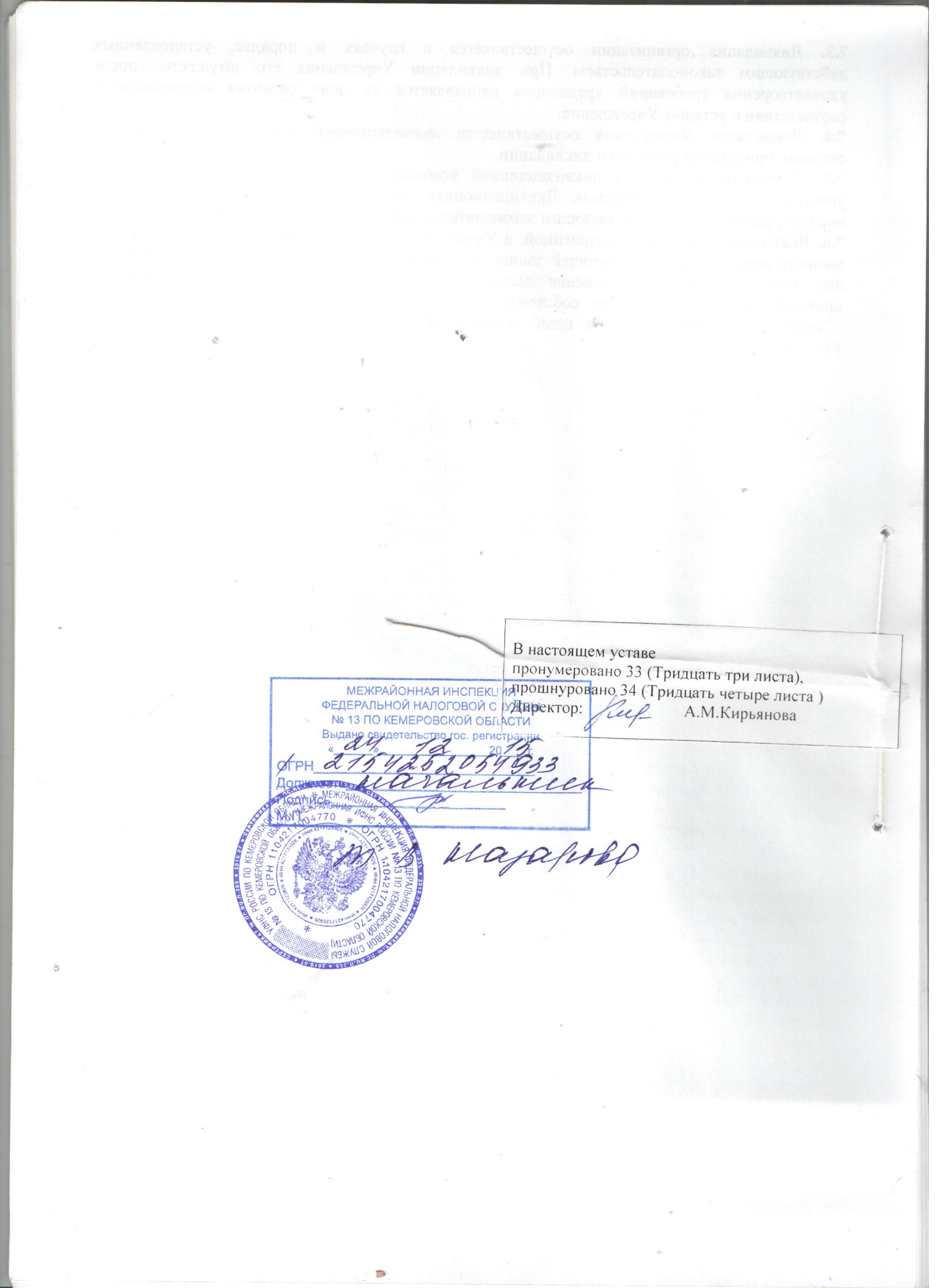 